Первая главаПознай себяВо-первых, ибо душа и тело человека есть наилучшие вещи, созданные Богом для таинства, подобную же материю можно взять для приготовления камня древних, и узнать, что с ним делать.Человек — самое благородное создание, которое создал великий Иегова по своему образу и подобию. Он является центром всего сотворенного. Для этого Господь положил под ноги свои все сотворенные вещи. Но чтобы этот образ был равен Богу, в него проник превосходный дух, принимая живую форму, неуловимую и пронзительную: Чтобы дать духу дом, он создал душу, в которой он сокрыт. И оба они неуловимы без воли Всевышнего, который может сделать их неуловимыми. Поэтому они замкнуты в теле и обитают в хрупком укрытии. Итак, человек, будучи благороднейшим среди творений, высший из высших пустил в него всякую силу. У человека есть все, что есть в природе, и все сотворенное. Но чтобы сделать этот образ равным Богу, в него проник превосходный дух, принимая образ живой, но неуловимый и проникающий. Чтобы дать дом духу, он создал душу, в которой он сокрыт. И оба они неуловимы без воли Всевышнего, который может стать тогда уловимым. Поэтому они замкнуты в теле и обитают в хрупкой хижине. Будучи человеком самым благородным существом из всех, Всевышний излил на него всю силу. Человек имеет все, что есть в природе и сотворенных вещах, его жизнь есть пламенная духовная жизнь, потому что оживляется и одушевляется Вечным Духом во все мгновения и пронизан им. На самом деле человек принадлежит не самому себе, а Великому Духу, в котором он живет. Именно поэтому человек создан как образ Великого Духа в Иегове, и он так благороден, чтобы властвовать над ангелами, лучше упорядочивать их по воле своей души и духа, если он пребывает в этом и принадлежит не плоти, а духом, хотя никогда не может случиться, чтобы он был покинут Вечным и Иеговой. Как если бы это случилось, даже жизнь покинет его; на самом деле все духи и все сверхъестественное исходят от Бога, от его неиссякаемого духа. Таким образом, человек, даже если попытается восстать против, никогда не сможет избавиться. Ведь дух есть образ Великого Творца. Но что делает человек, когда, ослушавшись, предается плотским удовольствиям и оскверняет, оскорбляя Вечный Дух? Он ничего не делает, кроме как отрицает и оскорбляет сознание, которое создало его и горячо любит его; не делает ничего, кроме как превращает себя в существо, равное Дьяволу, потому что он оскверняет и делает чудовищным Высший образ. И подумайте, как может чувствовать Вечный Дух, так сказать, как люди, если человек должен быть горячо предан Богу, чтобы действовать в Нем и иметь право призывать Его. Так как же может такой испорченный человек познать то, что Всевышний вложил в природу, которая вне его, если он не знает самого себя, когда все силы природы и все твари заключены в нем? Вы имеете в себе все низшие и высшие силы. Вы должны быть творцом с Духом Божьим и творить чудеса посредством духа и силы веры. Вы должны действовать с Богом, и Дух Божий с вами! Он, Великий Иегова, желает родиться и показать, что он Бог через вас, так как Он без вас не может быть Богом.Почему вы колеблетесь? Должен ли Он взять тебя? Если вы заставляете Его рассердиться на вас, вы выносите свой приговор. Подумайте о привилегии, которую вы имеете против других существ! Вы превосходите ангелов и, тем не менее, вы не живете ангельской жизнью. Итак, жизнь вашей души также должна быть устремлением вашей души.Поэтому спускайтесь в свой центр и ищите того, кто любит вашу душу! Ищите его! И что бы ты его нашел! И ты найдешь того, кто есть жизнь твоей души, как ты его обнимешь! Уйди от смерти и овладей Божественной жизнью, волей и силой! Очистись и избавься от заточения плотью и астрами. Хватай божественность своей души! Не сдавайся до тех пор, пока ты не ухватишься за него и не будешь им захвачен. Что ты можешь сказать: теперь я знаю того, кто любит мою душу; он во мне и я в нем. Бросьте вызов всему аду и убегайте от всего, что принадлежит плоти! Потому что плоть все портит и портит то, что производится. Вместо этого тот, кто действует в Боге, с Богом останется в вечности. Его жизнь не заканчивается, потому что он внутри Бога. Для вас ничего не должно быть выше Бога: и не должно быть никакой другой мысли, кроме той, которая исходит от Бога; может ли это казаться вам столь же хорошим, как это значит иметь! Не сбивайте с толку и не отвлекайте от союза с вашим Творцом! Идите к вечному и удаляйтесь от плотского! Не разочаровывай своего создателя, любящего не Его! Отдайте себя Ему всем сердцем, душой и силами! Предложи себя Ему! Если вы сделаете это, вы будете благословлены и наполнены знаниями и сможете читать в сердце природы и существ.И природа и существа будут полностью вам подчиняться и подчиняться вам. Тогда вы почувствуете силу низшего и высшего мира. Сила будет внутри вас, если вы не сойдете с ума, разъярены и слепы. Положи перед Высочайшим Престолом, восхваляющим своего Создателя, все силы, обитающие в твоей душе! Положи их к его ногам и не держи ничего для себя! И – как удивительно! – Он примет как жертвенное приношение и в свою очередь тысячекратно изольется в твою душу, потому ты исполнишься силой Всевышнего. Горы должны отступить перед тем, как вы пройдете через них, и воды разделятся. Почти благодаря этой силе ты сможешь познать ангелов и увидеть их в гармонии духа перед Богом.О невыразимое благоволение Всевышнего! О непостижимая любовь, проникающая до мозга костей! О, неисчерпаемый поток духа, которым ты пронизываешь своих верных! Для них Ты венец наслаждений, Ты наполнил их похотью и всеми богатствами спасения Твоего. Ты наполняешь их огнем своей любви, всепроникающей, могущественной и сильнее смерти.О Зебаоц, Господи, человек должен познать себя и Того, кто живет в его душе, потому что мы живем, действуем и находимся в Нем.Затем, когда вы найдете себя и будете найдены, вы будете иметь в своих руках, или, лучше сказать, внутри себя, все высшие и низшие силы, и вы сможете создать Mysterium Magnum. Учитывая силу твоей души, это будет легко. Вы сможете командовать всеми духами, подвластными вам; вы сможете приказать природе сделать то, для чего она создана; учитывая эту силу, вы сможете спасти и освободить душу от гибели, так как ваш дух овладеет этой душой, поэтому он / она должен подчиняться ему. В этом состоянии вы будете непобедимы против духовных сил тьмы, которые должны сторониться вас и даже подчиняться вам.Тем не менее, обратите пристальное внимание, помните, что вы не должны считать эту силу своей, своей собственностью или делать что-то, что не приносит славы и чести Великому Духу. Иначе ты будешь дьяволом. Вместо этого предложите, в свою очередь, все, что вы делаете, благодаря Его силе, чтобы вернуть Ему всю славу. Таким образом, он не оставит вас, но направит вас, как вел всех отец, который полностью на него полагался. Вы должны быть привязаны только к Нему, и Он не должен причинять вам боль, либо вы обожаете другое существо, либо вдобавок к нему любите очень малостоящие вещи. На самом деле он жизнь вашей души; Тот, кто дал вам столько благословений, кто сотворил вас такими благородными и влил в вас жизнь всего сущего, даже жизнь гораздо более величественную, чем великий мир. Ты держишь в себе все, что под ногами твоими; вы, так как должны производить его творения, живите в Verbo Domini (слово Господа). Ведь сила природы держится благодаря тебе и Великому Духу Иеговы, в тебе живущем, как Дух, сотворивший мир, в твоей душе, то есть в твоей душевной жизни. Итак, вы видите в себе всю силу природы; в этой силе обитает Великий Дух Иеговы.Так познай себя, и бойся, и люби Бога превыше всего, всем сердцем и душой! И держись подальше от всех богов и тех, кто заставляет себя называться «богом» и держит сокровище твоей души! Не думай высказывать о них благосклонного мнения и не стать при этом недостойным силы и содействия Великого Духа, но постарайся, чтобы твое величайшее усилие было любить Бога всем сердцем. Не делитесь с ними своим сердцем. Не будь неверным и думай, что в твоей душе должно быть прочное основание Всевышнего. Господь признает только тех, кто принадлежит ему.По этой причине, дражайший человек, Всевышний создал человека и вложил в него, в еще более благородном, все, что существует в природе и тварях. Таким образом, я учу вас, что то, что наверху, такое же, как и то, что внизу, и с этим вы можете делать удивительные вещи. Человек владеет всеми этими сокровищами и носит все это внутри своего тела!Если он боится Бога, он может искать и готовить Mysterium Magnum, извлекая его либо из себя, либо из большого мира:Первый пункт: эта сила скрыта в его крови; ведь в том, из чего можно приготовить настойку, заключена жизнь духа; так что, если вы воспользуетесь им, вас научат обо всех духах под небом, которые будут подчиняться вашему приказу, и вы получите лекарство, чтобы мертвые оживали и творили чудеса.Второй момент: С мочой, если жить целомудренно и чисто, можно приготовить и камень наш древний, и алкагест.Пункт третий: из мочи и фекалий здорового человека можно приготовить Opus Magnum.Таким образом мы подготовим наши экстазы или секретные операции. Важнее то, что кровью святого и богобоязненного человека, задержавшего свой девственный дух и сокровище чистоты, или того, что, почитая Бога, на некоторое время воздержался от плотских утех.Попросите у этого человека фунт крови, перелейте в короткий перегонный куб, наденьте на него шлем (примечание Архариона: который почти точно соответствует нашему нынешнему холодильнику). Поместите перегонный куб в зольную баню, добавьте к нему емкость для сбора и перегоните все досуха. Следите за тем, чтобы остатки не сгорели, так что будьте осторожны. Когда перегонка закончилась, сними шлем и снова все перелей обратно; еще раз надень шлем, закрепи очень плотно и добавь контейнер для сбора. Снова полностью перегнать, снова слить и повторить семь раз. Во время седьмой перегонки дайте, наконец, сильный огонь, чтобы вся анимическая соль поднялась. Таким образом вы потрясете все семь качеств семи первоначальных анимических духов в их центре или красной земле и поднимете их летучие части. Корпус (прим. Архариона: остаток) со стаканом отложил в сторону. Перелейте также поднявшийся ликер в другой чистый стакан, поставьте его в Б.М. (примечание Архариона: Balneum Mariae), осторожно перегоните дух в сосуд для сбора и будьте осторожны.Когда начнут выделяться большие, жирные и маслянистые капли, снимите емкость для сбора и храните прошедший спирт в большом чистом стакане в прохладном месте. Поставьте другую емкость для сбора и продолжайте дистилляцию, чтобы могла выйти маслянистая мокрота. Затем, когда она начнет желтеть, снимите емкость для сбора мокроты и сохраните ее. Поставьте другую емкость для сбора и также перегоните уксус, добавьте его к предыдущему спирту, а лучше слейте их вместе; поскольку вещь имеет свою причину. Возьмите мокроту и вылейте ее на остаточное тело и извлеките все красное. Слейте весь прозрачный раствор в небольшую реторту, поместите ее в зольный бальнеум и перегоните всю мокроту. Затем заткните маленькую реторту и отложите ее вместе с ликером. Удалите флегму, возьмите корпус и тщательно прокалите его в тигле, не допуская попадания внутрь посторонних веществ. Вылейте мокроту и поставьте их вместе разлагаться на четыре недели. Затем снова заливают их остаток дистиллированной водой и извлекают всю соль. Налейте растворенную соль и мокроту в небольшую реторту, поместите ее в зольный бальзам и понемногу перегоняйте мокроту, пока не останется соль. удалить мокроту. Затем к соли в маленькой реторте прибавляют еще и другую экстрагированную, уже пропущенную дистиллированной водой, и извлекают. Снова вылейте соль на дистиллированную воду и извлеките; таким образом осядут новые фекалии (осажденные, отходы) сцеживают прозрачный и чистый раствор, а всю влажную перегоняют до полного высыхания.Затем возьмите эту соль и хорошенько разотрите ее в чистом сосуде, поместите ее в широкий и плоский перегонный куб и полейте прежним спиртом и уксусом, которые соединены вместе, а также красный экстракт и одну часть или половину слизи; поставить хорошо спаянный слепой шлем и дать ему гнить два-три дня и две-три ночи (примечание Архариона: сегодня вместо слепого шлема используется холодильник, сделанный из маленькой стеклянной спиралевидной трубки, расплавленной в стеклянный корпус). Затем возьмите перегонный куб и поставьте его в холодное место, так образуются кристаллы. Если кристаллы не образуются, возьмите перегонный куб, поставьте руль и немного перегоните; берегите перегонку и следите, чтобы внутрь не попало ничего постороннего; поставьте перегонный куб в холодное место, не то что на некоторое время, и в конце концов сформируются кристаллы. Затем сцедить весь прозрачный ликер в другой чистый перегонный куб. А на соль насыпать остальную выделенную слизь, быстро встряхнуть и снова добавить слизь в ликвор так, чтобы соль немного растворилась. Аккуратно удалите кристаллы, поместите перегонный куб в пепел, поместите шлем и емкость для сбора, перегоните часть мокроты, поставьте перегонный куб в холодное место, чтобы образовался другой кристалл.Забери их. Повторяйте операцию до тех пор, пока все не кристаллизуется и больше ничего не останется в виде бесполезных отходов мокроты. В любом случае, это не все бесполезно, так что удалите его, соберите соль. Теперь у вас есть настоящий vitriolum microcosmi, sal sapientiae, sal mysterii magni и даже настоящий Magicum. Когда вы это приготовите, вы сможете творить чудеса; на самом деле, если в магии у вас нет этой соли, вы можете сделать что-нибудь хорошее. С помощью этой чудесной вещи вы можете воздействовать на людей и животных, однако – как вам уже было сказано – вы продолжаете с Высшей силой. (примечание Юлии Миллезимы: вы должны были понять, о чем здесь идет речь: мы должны испарить соли, чтобы получить наш Mercurius. И это касается всех нерастворимых солей. Авторы Testamentum также указали количество повторений, необходимых для появления нашего Mercurius, по крайней мере Семь).Теперь, когда вы подготовили кристаллы, у вас есть три способа зафиксировать их и приготовить ляпис лекарственный.Первый способ: возьмите кристаллы, поместите их в склянку, плотно закройте, как мы вас научим, расплавив стекло, поместите его в BV (balneum steamis – паровая баня) до тех пор, пока кристаллы не превратятся в жидкость и не превратятся в жидкость: Когда они сжижают, открывают пузырек, наливают ликер в небольшую реторту, помещают в песочный бальнеум, ставят в емкость для сбора, перегоняют то, что хотят передать. Если сожрать (перегонять и перегонять) до тех пор, пока все не поднимется, получится настоящая спиртовая вода особого качества. Добавьте в эту воду немного хорошо тонко измельченного и очень чистого золота, настолько, насколько оно растворится. Сцедить этот раствор, разделить на две части и поместить в стеклянные и чистые сосуды. Возьмите оставшуюся землю (осадок), из которого вы выщелачивали соль: позаботьтесь о том, чтобы она оставалась чистой, снова прокалите ее, взвесьте и, когда она станет весить 1 драхму (1/8 унции), поместите ее в склянку и вылейте. более половины вашего ликера, запечатайте стакан, поместите его в атанор и дайте ему принять все цвета, пока он не станет фиксированным (устойчивым). Затем достаньте его, хорошо разотрите и снова перелейте в другую склянку и выпейте (то есть смочите частью остаточного раствора золота) до состояния густой жидкости. Затем закройте флакон и дайте ему снова впитать весь цвет. Повторяйте эту операцию снова, пока не израсходуете весь ликер, таким образом вы сделаете ляпис лекарственный устойчивым.Теперь это долгая работа. Чтобы сделать лучше и быстрее, вы можете действовать следующим образом: когда ваши кристаллы сжижаются, они становятся жидкостью, возьмите приготовленную вами землю, положите ее в маленькую реторту, налейте половину жидкости, поставьте реторту на золу. и перегонять то, что хочет пройти (примечание Архариона: ведь здесь нельзя ни сжечь, ни испортить материю), перегнать перегонное. Повторите: хорошо завяжите емкость для сбора и снова перегоните, снова налейте и повторяйте, пока не поднимется что-нибудь еще. Затем поместите в песок маленькую реторту и повторите дистилляцию, пока не зафиксируется весь остаток. Возьми его и хорошенько размолоть, снова положи в маленькую реторту, а затем в золу, вылив половину (вторую половину) настоя; хорошо поставить емкость для сбора и снова перегонять, пока ничего не поднимется. Поместите реторту в песок и повторяйте дистилляцию до тех пор, пока остаточное вещество не зафиксируется. Повторить операцию с третьей частью ликера. Когда все будет исправлено, вы снова получите микрокосм Lapis Medicinelis; и это самый быстрый способ из всех.Третий способ. Вы также можете действовать следующим образом: возьмите ваши кристаллы, растворите их в их флегме и перегоните флегму до тех пор, пока вы не подумаете, что они могут образоваться. Если поставить этот раствор в холодное место, то образуются кристаллы гораздо красивее, чем предыдущий. Возьмите их и повторяйте операцию, пока все не кристаллизуется; затем пусть кристаллы снова расплавятся, и снова делайте то, чему я вас научил, пока все снова не кристаллизуется. Повторяйте операцию до тех пор, пока они не «потекут» в огонь без дыма. Затем взвесьте их и растолките в чистой ступке четыре драхмы с одной драхмой очень чистого золота; поместите оба в пузырек, закройте, расплавив, и заставьте их пройти через цвета в нашем атаноре до фиксированного цвета: кристаллы превратятся в жидкость, включат золото и станут стабильными вместе за очень короткое время. Итак, у вас снова есть ляпис лекарственный, регенерирующее лекарство, обладающее огромной силой.Если же вы хотите улучшить металлы, возьмите свой ляпис-фиксус, хорошо его измельчите, положите в перегонный куб из чистого стекла, залейте суперректификованным винным спиртом и извлеките все, что сможете извлечь. Налейте прозрачный раствор в перегонный куб и перегоните все, кроме красной соли, которая коагулирует и фиксируется. Таким образом, у вас есть лекарство, которое воздействует на металлы, у вас есть лекарство гораздо более эффективное и проникающее, и снова есть mysterium magnum, способный действовать как на человека, так и на металлы. На самом деле вы должны знать, что ляпис лекарственный, к какому бы царству ни принадлежала материя, из которой он был приготовлен, не входит ни в какой металл, если до этого не был регенерирован в третий раз; то есть, как я уже сказал, так фекалии (поскольку они не нужны) снова отделяются, перед этим из чистого раствора перегоняется винный спирт, который затем коагулирует, ляпис сжижается в винном спирте и экстрагировали не менее трех раз.Везде достойно восхищенияВеличие Великого Духа невыразимо и непостижимо. Человек поддерживает жизнь внутреннюю и внешнюю жизнь через сотворенные вещи; питаясь ими, он берет духовную quinta essentia. Следовательно, он соединяется с Вечным Духом и в нем становится Духом и Жизнью. Но если у него низкие наклонности, он плотский и в сотворенных вещах ищет только удовольствия, вместо благословения получает проклятие, потому что не использует с благодарностью сотворенные вещи и не предлагает взамен творцу силу. создания. Такой человек намного хуже животного и делает из себя звероподобное существо, которое останется таковым навечно.Вместо этого человек соединяется с Великим Духом в силе и пьет из источника Verbum Domini, настоящей манны жизни для удовлетворения своей потребности в еде. Теперь, если вы последуете за Господом, вашим Богом, вы сможете делать то, что для нормальных людей невозможно. Поэтому обратите пристальное внимание на то, чему я собираюсь вас научить, а именно на то, чтобы делать что-то, начиная с нуля. На самом деле мир не хочет и не может понять, что вы утоляете свой голод сотворенной вещью, наполненной духом жизни. Теперь, когда человек получает от этого пользу, он извлекает из сотворенных вещей quinta essentia, как духовное, так и материальное; с остальными он что-то делает, мир выглядит нулевым, лучше вызывает отвращение. Тем не менее мудрые и просвещенные Богом не отвергают его, потому что знают, что внутри скрыта сила, с которой они могут творить чудеса.Теперь, если вы соединены с Богом здоровым образом, помните следующее учение:Весной, когда воздух наполняется духом мунди, пей вино и ешь хлеб (из цельного зерна) и никакой другой пищи, кроме немного воды, как Мелхиседек, воздержись от удовольствий плоти, освяти соединение с Великим Духом и останься с Ним с тихим настроением; затем соберите мочу в стеклянные сосуды 30-40 размера. Поместите его под солнце в хорошо закрытые стеклянные или каменные сосуды и оставьте на три месяца или более. Но там не должно быть дождя. Возьмите свою мочу, налейте часть в большую реторту, поместите ее в песчаный бальнеум и поставьте на нее большую емкость для сбора. Перегоните среди множества цветов спирта меркуриального микрокосма; прошли все цвета, снимите сборный контейнер. Налейте спирт в другой чистый сосуд, поставьте опять сосуд для сбора и отгоните половину духовной флегмы: и ту отложите. Выпарить оставшийся ликер до получения медовой текстуры; затем проделайте то же самое со всей оставшейся мочой: то есть заставьте испариться сначала ее спирт mercurialis volatilis, затем летучую слизь, а затем оставшуюся вонючую слизь, пока не получится густой коричневый сок.Затем перелейте весь полученный сок в каменную реторту, поместите в печь, в которой вы можете контролировать градус зажигания (температуру огня), перегоните все и в конце увеличьте огонь, чтобы пропустить и уксус. Не беспокойтесь о том, что ваше вещество расплавится в реторте; на самом деле это слишком много земного. Отделите также прошедшее ликвор, выньте из реторты головку мортуум, очень хорошо ее разотрите и положите в перегонный куб, облейте всю свою душевную флегму и поставьте перегонный куб разлагаться на четыре недели при умеренном огне. Затем отгоните летучий спирт из высокого перегонного куба с достаточно широким рулем; на самом деле во время четвертой пятой ректификации почти отложения в виде белой соли имеют тенденцию смещать руль; по этой причине шлем должен быть широким: исправив свой дух, поместите его в большой сосуд с его sal volatilis. Исправьте также оставшуюся мокроту и сохраните ее. Затем возьмите оставшийся ликер, тоже перегоните его в реторте и отставьте в сторону. Затем возьмите ваш caput mortuum, который был в гниении, и тщательно профильтруйте, чтобы добиться идеальной фильтрации. Налейте этот прозрачный раствор в реторту на песке и тщательно перегоните всю флегму, кроме соли. Возьми эту соль, положи в перегонный куб и полей азотом (уксусом), спиритом и частью духовной флегмы, и ровно столько же флегмы, сколько и духа. Другие, прежде чем совершить указанную выше операцию, перегоняют флегму извлеченной соли, пропуская в реторту количество, равное количеству спирта, которое затем добавляют. наконец, они добавляют уксус и проводят совместное переваривание в течение четырех дней и четырех ночей в хорошо закрытой и запечатанной реторте. Затем они помещают его в холодное место, чтобы образовались кристаллы. Когда они думают, что кристаллы больше не будут образовываться, сцеживают ликер и берут соль.Оставшийся ликвор лишают мокроты и снова помещают в погреб, чтобы снова образовались новые кристаллы. Так продолжается до тех пор, пока не перестанут образовываться другие кристаллы. Затем соедините все кристаллы в стакане и дайте им понемногу высохнуть; они также устраняют мокроту. Другие наливают на кристаллы немного слизи, отчего кристаллы в ней не разжижаются, и ставят стакан на умеренный огонь: затем охлаждают раствор, переливают его в чистый стакан и ставят в холодное место. , так образуются кристаллы гораздо более красивые, чем предыдущие, которые они снова забирают; и повторяйте операцию до тех пор, пока кристаллы не станут чистыми. Ведь через эти растворы и кристаллизации они становятся совершенно устойчивыми и вдобавок пропитываются духовной флегмой. Они берут половину этих кристаллов, заключают их в сосуд и закрепляют, предварительно отшлифовав чистым золотом; с другими кристаллами они завершают работу.Некоторые другие иным образом закрывают кристаллы, помещают их в паровой бальнеум и заставляют их растворяться в одиночестве; затем перегонять ликер совместными усилиями. Вылейте этот раствор на mercurius vivus и перегоните его также путем кообации, пока из mercurius vivus не будет отогнано количество жидкости, соответствующее его весу. Они выливают этот спиртной алкагест на золото и выполняют работу в совершенстве и наилучшим образом.Вы тоже можете поступить так: достаточно взять эти кристаллы, поместить их в реторту, поместить реторту в песочный бальнеум и перегнать спирт. Затем, если реторта еще цела, снова налейте спирт и снова перегоните путем совместной перегонки. Затем вылейте его на mercurius vivus и продолжайте, как я вас учил. Тем не менее это долгая и опасная работа; поэтому лучший метод из всех следующий: возьмите ваши кристаллы и, высушив их в перегонном кубе, взвесьте их; хорошо размолоть фунт и смешать с ним фунт очищенного живого ртути, пока все не станет однородной массой: Поместите эту массу в высокий перегонный куб (стакан с длинным горлышком) и поместите перегонный куб в песочный бальнеум; поместите на него шлем, зажгите огонь, который может позволить сублимацию и который вы всегда будете поддерживать на одном уровне. В конце концов все воскреснут. Потом сними руль и собери все что сублимировано. Растереть с ним то, что осталось в перегонном кубе, и добавить к перегнанному. Затем снова поместите его в перегонный куб, поместите в песок, установите на него шлем и емкость для сбора и снова сублимируйте. Повторяйте операцию, пока не сублимируется все, кроме небольшого количества фекалий. Затем сублимируйте все еще два раза и всегда удаляйте даже те капли, которые поднимаются вместе, пока вам это нужно. В этот момент у вас снова есть две возможности: сухой путь и влажный путь.Если хочешь идти по сухому пути, то поступай так: возьми 6 унций твоей замечательной гермафродитной соли, сублимированной, и с ней размолоть 1/2 унции пылевидного золота, помести в склянку, туго закрытую склянку положи в нашу athanor, таким образом получаются разнообразные цвета. Прошли все цвета, возьми свой лазурит, хорошенько размолоть его и вместе с ним размолоть еще одну унцию твоей замечательной соли. Снова поместите их вместе во флакон и дайте пройти всем цветам. Повторяйте все операции, пока вся ваша соль не будет израсходована; так что у вас снова ляпис лекарственный; если вы хотите идти по влажному пути, который не так уж опасен, сделайте следующее: возьмите свой сублимированный грунт, поместите его в стеклянную чашу, поместите во влажный подвал и следите, чтобы туда ничего не попало; таким образом сублимированный растворится и станет ликером за короткое время. Налейте этот ликер и то, что было перегнано, в реторту, поместите в песчаный бальнеум и перегоните совместным способом. Затем поместите в перегонный куб, к которому вы прикрепите шлем, поставьте его на умеренный огонь, чтобы ликер преобразился и стал чистым и прозрачным. И вот готов знаменитый алкагест особого качества. При этом вы можете открывать золото понемногу и заставлять его проходить через цвета, чтобы получить настойку. Этот путь очень секретный и скрытый, и именно его вам следует использовать. Да будет благословен тот святой в Израиле, который счел нас достойными этой великой тайны.Можно пойти и другим путем, при условии, что ты приготовил спирт, уксус и душевную флегму, как я тебя учил, а также соль, которую надо хорошо высушить. Взвесьте последний и измельчите точно один фунт. Сейчас я открою вам удивительную вещь. Возьмите магнезию или висмут; если у вас нет висмута, хотя бы это было бы лучше всего, возьмите минерал из красного золота, тоже из этого фунта, очень хорошо его разотрите, смешайте с ним и расплавьте их вместе в хорошем тигле. Затем возьмите вещество, которое вы оставили остывать, и хорошенько его раздавите; поместить в перегонный куб, залить мокротой, закрыть перегонный куб и поставить тушить на умеренном огне на четыре дня и четыре ночи. Затем снимите перегонный куб с огня, дайте ему остыть и перелейте прозрачный раствор в другой перегонный куб. Снова налейте на вещество часть перегнанной мокроты и повторите всю операцию до тех пор, пока не будет извлечена вся соль. Слейте прозрачный и прозрачный раствор в перегонный куб; положите в песок, поместите руль, установите емкость для сбора и перегоните, пока все не высохнет. Затем снова вылейте мокроту на соль и снова извлеките; сформируются другие фекалии. Снова налейте в перегонный куб или стеклянную реторту все прозрачные экстракты, но густую соль. Налейте на него спирт, как указано выше, ректифицированный и азот, дайте им хорошо перевариться в закрытом виде в течение четырех дней и четырех ночей, затем поставьте в прохладное место и дождитесь образования кристаллов. Продолжай в том же духе. Когда все кристаллы сформируются, вы отмечаете то же самое, о чем вам уже говорили; просто эти кристаллы имеют много цветов и намного лучше, чем предыдущие. Именно после того, как они были соединены с золотом и пропущены через цвета вместе с ним, получается превосходный ляпис лекарственный. В конечной работе вещество энергетически расширяется.Что же касается Opus Maximum, то он состоит точно в такой же операции, но здесь берут еще две другие вещи.Одни берут только мочу и фекалии и дают разлагаться вместе, другие добавляют к ним еще и волоски. После того, как они некоторое время разлагаются, они отделяют спирт, азот и серу, а также соль. Если вы хотите пойти по этому пути, работайте только с vitriolum microcosmi, так что идите по быстрому пути. Если вместо этого вы хотите покрыть соляной фиксум азотом и спиртом, идите по длинному и опасному пути. В противном случае вы должны соблюдать регулярность, как я вас учил. Тем не менее, я рекомендую принимать только мочу и фекалии. Если запах не отталкивает, можно превратить сал фиксум в металл.Теперь давайте примем во внимание хаотическую вселенскую соль, которую Бог назначил земле как магнит, о которой наш отец Гермес говорит: «Творения здесь, внизу, являются спутниками тех, что наверху, а они, в свою очередь, тем. И как все рождено Словом единого Творца, так по закону природы все вещи рождены этой единственной вещью». То есть то, что Всевышний вложил в землю, есть начало и конец всех вещей, «наказ». Старый Сатурн (примечание Архариона: земля и ее коагулирующая магнетическая сила) приносит в утробе сына, которого оживляет то, что наверху. Этот податель жизни есть вселенский дух, который парит и притягивается магнитной солью, поэтому он умножается и приходит все, что рождает наш Творец.Его отец — солнце, а мать — луна, воздух приносит его в утробу, его кормилица — земля. На самом деле все, что произошло и должно произойти, началось с этих двоих, с солнца и луны; поэтому он говорит: causa omnis perfectionis ea (res) est per universum hoc, его signum таков: quod est inferius, est sicut id, quod est superius et vice versa (5).Вторая главаКак внизу – так и наверху.Теперь, если вы хотите найти спиритус универсалис магнетикус, имейте в виду: его можно получить разными способами. Первый: он парит в воздухе; второй; в росу, дождь, снег и град. Быстрее всего добыть ее из дождевой воды, ведь Spiritus mundi часто спускается вниз, чтобы сохранить в жизни все сотворенные вещи: так она скрыта в духе, который плетет и создает все духи, из которых все начинается. И вот он парит в воде. Из еловых дров сделайте несколько больших бочек, вмещающих 12-16 ведер (около 1000 литров) воды, и хорошо накройте. Весной набирайте дождевую воду, а в хорошую погоду держите их открытыми под солнцем и луной; на самом деле: Patrem ea res habet solem, matrem lunam (отцом этой вещи является солнце, а матерью — луна). Эта вода особенно плодородна, потому что содержит в себе все высшие силы, и, наконец, когда появляется Венера, плывущая в море, то есть она зеленеет, тогда она становится магнитной. Затем замените воду, получившую солнечные лучи, на другую дождевую воду, когда идет дождь и плохая погода, вы должны накрыть ее. Кроме того, бочки необходимо хранить в скрытом месте, куда никто не сможет добраться. Через четыре-восемь недель, когда он начнет гнить и образоваться слизистое вещество, накройте бочки, потому что в них у вас сокрыт спиритус и начало всех вещей в мире.Возьми два больших перегонных куба, положи их в balneum-mariae, поставь шлем и сосуд для сбора, хорошо закрепи их и перегони одну часть. Держите дистиллят плотно закрытым в каменных сосудах. Затем перегоните другую часть и законсервируйте эту. Оставьте третью часть (треть жидкости) в перегонном кубе. Когда все остынет, налейте на настойку другую свежую дождевую воду, установите шлем и сосуд с водой, хорошо закрепите их и снова перегоните часть Флегмы. Налейте другую свежую воду и продолжайте, пока не выпьете всю воду и не перегоните все, кроме 12 мер ликера, который будет красно-коричневым. Помните: вы должны перегонять всю слизь и всю землю, которые образуются при гниении, чтобы у вас была не только чистая земля, но и красная сера, настоящая рыба-Гермес без костей, плавающая в этом огненно-соленом море. Хорошо сохраняйте остаточный ликер. Тогда возьми свой дух и исправь: оставшаяся слизь бесполезна. Когда вы извлекли свой спиритус, за исключением 2-3 мер, держите его бережно, потому что он очень изменчив и проникает. Затем берут красно-коричневую жидкость/щелок, переливают в реторту, ставят ее в ванну с золой, накрывают емкостью и перегоняют все, кроме густого щелока. Дать остыть и влить вторую часть дистиллята, который снова сконцентрируется. Дать постоять день и ночь, затем снова перегнать. На этот раз, однако, перегоняйте до тех пор, пока не останется остаточный ликер, более плотный, чем первый. Перелейте дистиллят еще раз, оставьте на двое суток и две ночи, чтобы он снова размягчился. Когда вы увидите, что земля отделяется, перелейте весь прозрачный раствор в другую реторту.Плотно закройте вашу реторту землей и бережно сохраните ее. Поместите реторту с ликером в ванну с песком или, лучше, с золой, поставьте емкость для воды, хорошо вставьте ее и перегоните четыре меры. Сохраните дистиллят, перелейте красный остаточный ликер в стакан, хорошо накройте его, поставьте в прохладное место и посмотрите, не образуются ли кристаллы. При образовании кристаллов разного цвета настой перелить в кривую, собрать кристаллы плоскогубцами и оберегать от пыли; добавить еще меру спирта в настойку и перегнать на огарках еще немного меры, добавить дистиллят к предыдущему. Поставьте сосуд в холодное место и дайте образоваться другим кристаллам, возьмите их и добавьте к оставшемуся напитку остаточный спирт, перегоните еще раз на огарках еще немного мерки, поставьте настойку в погреб, дожидаясь образования новых кристаллов. И добавить дистиллированную к предыдущей. Когда образуются кристаллы, сцедить ликер, взять кристаллы и бережно хранить. Снова перегоняют часть ликера и ждут образования кристаллов. Повторите эти операции для всех кристаллов, которые должны быть сформированы; Таким образом, у вас есть микрокосм купороса. Если осталось немного красного, то залейте им снова весь тот спирт, который вы перегнали из настоя, и ополосните им сосуды. Затем вылейте оставшийся на землю, которую вы отложили в сторону. Вылейте все это на жидкость, в которой больше не образуются кристаллы, и перегоните ее в реторту. Ближе к концу увеличьте пламя так, чтобы дно реторты раскалилось докрасна. Неважно, если он треснет. Снимите реторту с огня, разбейте ее и соберите всю красно-коричневую землю, растолките ее в порошок, поместите в перегонный куб, залейте дистиллированным спиртом и извлеките ее так, чтобы белая земля осела на дно. Перелейте красный экстракт в чистый стакан. Поместите оставшуюся землю в небольшой перегонный куб, установите его в песок и перегоните всю оставшуюся влагу до полного высыхания, таким образом, вы приготовили сигиллум Hermetis. Также перегоняйте красный ликер до получения густого красного сока, сохраняющего супердистиллятный спирт. Затем возьмите все кристаллы, очень хорошо их измельчите и положите в перегонный куб. Также добавьте густой красный огненный ликёр и меру последней дистиллированной воды.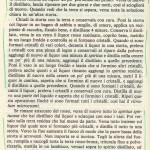 Поставьте перегонный куб на умеренный огонь. Так все смягчится. Оставьте на четыре дня и четыре ночи, чтобы кристаллы растворились. Затем поставьте стакан в прохладное место, чтобы образовались другие кристаллы, которые выглядят совсем по-другому. Когда будут образовываться кристаллы, сцедите ликер и соберите кристалл. Половину ликера перегоняют, остаток опять кладут в золу и так далее. Повторяйте, пока не будут сформированы все кристаллы. Растопите их снова и, если у вас нет насыщенной воды, возьмите то, что я сказал вам отложить после первой перегонки, разжижьте кристаллы и подождите, пока они снова не сформируются. Повторяйте операцию несколько раз, пока они не расплавятся в огне, как воск, итак, вы приготовили sal sapientiae, самую сильную из всех вещей, как говорит Гермес, начиная с макрокосма, вы приготовили lapis medicalis, духовную скалу. Также подтверждается то, что говорит Гермес, что то, что вверху, то же, что и то, что внизу, и с этим можно творить чудеса.Возьмите пол унции этих кристаллов и разотрите их с драхмом (1/8 унции) золота, поместите их вместе в склянку, запечатайте ее и поместите все вместе в наш атанор, пока не появятся цвета. С помощью других кристаллов вы можете усилить свой универсальный камень, чтобы получить ляпис лекарственный фиксус.Но вы можете сделать и так: возьмите свои кристаллы первого порядка (sal sapientiae) очень хорошо их разотрите, к двум унциям этого добавьте одну унцию очищенной ртути и поместите их вместе в перегонный куб. Наденьте шлем и согрейте огнем, способным сублимировать. Добавьте сублимат к остатку и снова сублимируйте. Повторяйте, пока все не поднимется, кроме небольшого количества фекалий. Затем возьмите сублимат и сублимируйте его в одиночку несколько раз. Теперь перед вами опять два пути: сухой с золотом и влажный, после того, как вы заставили возгонку сжижаться в погребе. Обращайтесь с этой жидкостью, как я учил вас, с мочой, потому что это одно и то же, и вы снова получите ляпис лекарственный. Тем не менее можно сделать и так: возьми свою возгонку и растолочь в порошок, потом с нею растолочь и свою огненно-красную серу, и возгони вместе, так возгоненная сера умножится вместе с нею, и будет у тебя огонь природы. Вы можете пропустить этот огонь через цвета в одиночку или перегонять его вместе с возгоном путем кообации, после чего дать размягчиться (превратившись в масло) возгону в погреб. Так вы получите огненный ликер.Но вы можете превратить свои кристаллы в ликер (на паровой бане) еще в самом начале и перегонять путем кообации. Затем вылейте этот настой на красную серу и извлеките ее, осторожно декантируйте прозрачный раствор, затем возьмите белую землю и поместите ее в склянку. Если эта земля весит драхму, вы должны вылить на нее четыре драхмы ликера. Затем закройте флакон и поместите его в атанор. Нагревать четыре недели на огне первой степени, чтобы масса начала чернеть. Если нет, то вы неправильно эксплуатировались. Поэтому последние четыре недели дайте огню первой степени действовать еще четыре недели, чтобы получить правильный бархатно-черный, философский черный (изображения ниже взяты из г-жи Дармштадт).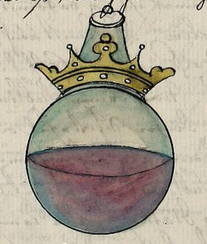 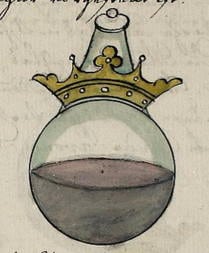 Прошедшие четыре недели усиливают жару, но лишь слегка. Вы должны знать, что первый градус огня должен соответствовать теплу, производимому наседкой, и если вы слишком сильно увеличите тепло, желтые и белые появятся раньше и в конечном итоге станут красными, то есть новорождённые белые выгорят. Имейте в виду, однако, что после черного цвета стекло должно быть погружено в золу, но не очень глубоко, так, чтобы вещество было еще высоко в стекле. Тепло второй степени должно соответствовать максимальному теплу от летнего солнца.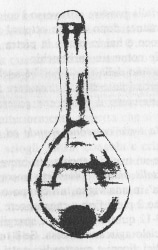 Примерно через четыре недели появится хвост павлина. Как только вы увидите много цветов, увеличьте огонь на степень, так что стекло не раскалится докрасна и сохраните его еще четыре недели, так что все цвета пройдут, и материя постепенно станет ослепительно белой. Когда он станет более белым, опустите стакан в пепел, снова увеличьте огонь и держите его так еще четыре недели, чтобы он стал красно-персиковым. Увеличивайте температуру еще на четыре недели, чтобы красно-персиковый стал красно-синим и появился король, вещество в центре стекла коагулировало, пока не стало рубином: так у вас есть ляпис лекарственный, который вы можете видеть представленным на изображении слева. (в то время как изображения ниже были взяты из г-жи Дармштадт).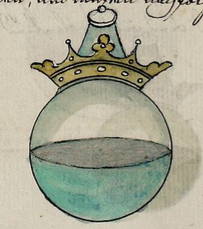 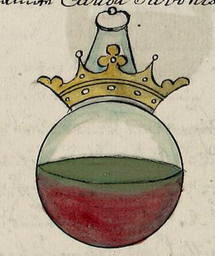 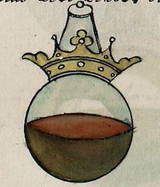 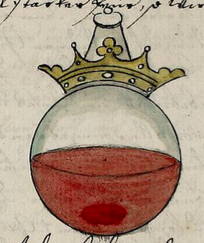 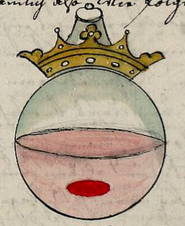 Улучшить ляпис можно, если сделать так: взять красного короля и растереть в порошок, снова положить в пузырек, залить своим ликером, сколько нужно, чтобы вещество приобрело кремообразную консистенцию, и подогреть, пропустив через все цвета: Однако это более короткий процесс: вам нужно настроить степень теплоты в соответствии с отображаемыми цветами. Я только советую вам не мочить слишком сильно материю, а также не нагревать ее слишком быстро. Повторяя этот процесс до тех пор, пока не выпьешь весь ликер, ты закрепишь благословенный камень мудрых мастеров.Но еще лучше следующий метод: возьмите четыре драхмы вашего напитка и растворите в нем 1 драхм очень хорошо прокаленного золота. Налейте этот раствор и пройдитесь по всем цветам. Он безопаснее, потому что смачивается огненно-красным ликером.А если хотите еще быстрее, возьмите свои полуфиксированные кристаллы (sal sapientiae) и разделите на две равные части. Но перед этим нужно соединить с ними огненно-красный раствор серы, как я учил. Затем закройте в склянку одну часть кристаллов, предварительно разбив их четыре драхмы (половина унции) и вместе с драхмой (1/8 унции) чистого золота, хорошо прокаленного и измельченного, и пропустите все цвета. . Когда настойка станет устойчивой, возьмите ее, растолките в порошок и добавьте к ней грош свежих кристаллов. Поместите все снова в пузырек и дайте ему пройтись по цветам. Когда вещество затвердеет, снова измельчите новую порцию кристаллов, смешайте со всеми и повторите. Продолжайте в том же духе, пока вся соль не будет израсходована, так что у вас будет ляпис лекарственный.Теперь, если хочешь, чтобы он приобрел металлические свойства, возьми какой-нибудь металл, растолочь в порошок, положить в перегонный куб и залить ультраректификованным винным спиртом, извлечь, весь светлый раствор налить в чистый стакан и перегнать из него. весь винный спирт, в конце остается только красный порошок. Поместите это в чистый пузырек и дайте ему пройти через цвет в нашем атаноре в течение четырех недель, после чего вы получите красный карбункул (как на изображении вверху). Снимите стекло с огня, и в руке у вас будет святой камень мудрых мастеров, который сияет, как карбункул».Теперь займемся землей, так как и из нее операциями еще более приблизительными можно добиться камня мудрецов. На самом деле в земле сокрыт Отец, который производит все вещи.Из земли родились ветви и травы.Но если вы хотите пойти более быстрым способом и получить еще большее количество спиритуса универсального мунди бальзамического, сделайте следующее: в середине мая пойдите в поле, на виноградник, на газон, выкопайте яму глубиной не менее 2 футов, чтобы добраться до красной глины. Уберите до 10-12 центнеров этой земли, разложенной в подходящем месте, так как на нее будут действовать небо и астры. Если погода хорошая, оставьте ее открытой на четырнадцать дней и ночей, если вместо этого идет дождь, хорошо укройте ее соломой или зелеными ветками. Лучше всего было бы носить его в помещении, а затем разложить на открытом воздухе в чистом месте. Можно соорудить конструкцию, которую в случае дождя можно было бы накрыть деревянными досками. Прошедшие четырнадцать дней, когда воздух и небо проникли в землю, поместите ее в сосуды и накройте.Затем возьмите несколько деревянных бочонков, таких как те, что используются для селитры, обставьте их внутри соломенной оправой. Кроме того, они должны иметь несколько отверстий, хорошо закрытых заглушками. Поместите в часть вашей земли и полейте столько дождевой воды, сколько требует земля. Дайте ему прореагировать в течение 48 часов, чтобы он мог поглотить чистую соль земли. Затем вытащите пробку из отверстия и дайте понемногу капать в деревянную емкость, как это делается с щелоком; бережно храните этот выщелачиватель. Налейте в бочку другую чистую воду, дайте немного прореагировать на земле и этой, затем выньте заглушку из другого отверстия. Землю высыпать, другую землю положить обратно в бочку и полить водой, вылитой на нее во второй раз, но с добавлением свежей дождевой воды. Необходимо иметь хороший запас дождевой воды в чистой емкости, так как вам понадобится определенное количество. Дайте ему снова прореагировать в течение 48 часов, затем снимите пробку с отверстия и сохраните этот раствор. Повторяйте, пока не обработаете таким образом всю свою землю. Затем возьмите медный котел, влейте в выщелачивание и кипятите до тех пор, пока его количество не уменьшится на 3/4. Замените потерянное количество свежим щелоком. Повторяйте эту операцию, всегда заменяя четвертую часть выщелачивания, которая теряется при приготовлении свежей выщелачивания. Когда все хорошо сварится, перелейте квас в другой медный котел и положите в землю в холодное место. Дайте постоять несколько дней, чтобы, если вы хорошо приготовили, отложилась соль типа селитры, которая не горит, как обычная селитра. Декантируйте выщелачиватель и доведите его до готовности, дождитесь образования соли и соберите ее. Продолжайте обрабатывать жидкость таким же образом, пока не сформируются все кристаллы. Затем разжижайте, фильтруйте, коагулируйте и кристаллизуйте эти кристаллы либо росой, либо дистиллированной дождевой водой, пока они не станут очень красивыми, очень прозрачными и очень кристаллическими; так что у вас будет sal terrae virginiae или nitrum philosophorum, который парит в мировом море, вода, которая не мочит руки, настоящий sal sapientiae, без которого ничего не сделать.Затем возьмите один фунт вашего sal naturae, растолките его в стеклянной ступке, превратив в порошок, примешайте к нему такое же количество его земли, то есть земли, из которой он был извлечен, но эта земля должна раскаляться докрасна. предварительно смочите его дистиллированной дождевой водой и сделайте несколько сфер, поместите их под солнце и дайте им несколько раз смочить дистиллированной дождевой водой, так как спирит может попасть в нее еще больше. Через четыре недели возьмите эти сферы, поместите их в прочную и хорошо круглую реторту, заполните ее наполовину, поместите реторту в хорошую печь, поставьте большой, прочный и чистый сборный сосуд и перегоните спиртовой раствор летучий; перемещать в сборную емкость даже то, что оседает в горловине реторты. Проделайте то же самое со всеми сферами, так вы получите много летучей соли и духа. Затем взять всю отогнанную и поставить в высокий перегонный куб и осторожно перегнать всю мокроту на водяной бане. Когда слизь перестанет выделяться, поместите перегонный куб в пепел и перегоните также спирт, затем снова и снова вливайте его в перегонный куб; и хранить в чистом стакане. Затем увеличьте огонь, чтобы летучие соли поднялись в перегонном кубе и сублимировались. Вы должны повторно сублимировать в одиночку, пока в перегонном кубе не появится и не останется никаких фекалий, бережно храните и это.Затем возьмите ваш caput mortuum и извлеките из него дистиллированной дождевой водой sal fixus, который вы должны разжижать и многократно коагулировать, пока он не станет чистым и прозрачным. Измельчите эти кристаллы в порошок и поместите их в высокий перегонный куб, залейте таким количеством спирта, сколько летучих солей, и дайте перевариться, пока все не превратится в воду; Таким образом, menstruum universalis готов. Когда все превратится в воду, вы также можете налить ее в реторту и супер перегонять и варить по градусу, пока все не поднимется: таким образом, оно готово.Затем возьмите две унции этого менструума и один драхм (1/8 унции) чистого хорошо прокаленного золота, поместите вместе в небольшой перегонный куб и заставьте их хорошо перевариваться, чтобы золото таяло, как лед в теплой воде, но пропускайте внутрь. внизу серая земля. Отделите прозрачный раствор от земли, которая должна иметь золотой вид, и перелейте его в прозрачный и стойкий флакон. Но 2/3 флакона должны быть пустыми. Закройте его герметически сплавлением или другим способом, поместите – во имя Бога – в наш атанор при умеренном тепле на сорок дней и сорок ночей, пока все не прогниет и не станет черным, черным называется наша философская воронья голова. Затем положите стакан в пепел, увеличьте огонь до градуса и оставьте на сорок дней и сорок ночей. Жар должен быть таким же, как и на черепице кровли июльским солнцем. Так появятся все павлиньи цвета. Затем в течение сорока дней и сорок ночей увеличьте жар на один градус, следите, чтобы стекло не раскалилось докрасна; таким образом ваша настойка станет белой, как снег, и луна начнет появляться, как белая серебряная монета. Затем утопите стекло еще больше и увеличьте температуру в течение двадцати пяти дней и двадцати пяти ночей, доведя его до красна; поэтому он станет красным. Держите это тепло еще двадцать пять дней и двадцать пять ночей, так оно станет сине-красным, а в середине стакана сгустится, как яичный желток, станет прозрачным, как рубин, и вокруг отделятся испражнения; таким образом, вы получите настоящую quinta essentia, а лучше настоящую semen auri (золотое семя). Таким образом, вы снова приготовили благословенный камень древних, с которым вы можете творить чудеса, как в медицине, так и при воздействии на mercurius vivus и другие металлы. Кроме того, вы должны знать, что здесь, как я вас учил, у вас есть настоящий menstruum universalis, сладкий и не вызывающий разъедания, и это самые важные ликеры, извлеченные как из земли, так и из дождя, чтобы добраться до философского короля. .С помощью вышеупомянутого менструума вы можете извлечь настойку из минерала белого золота и из минерала красного золота. Можно поместить извлеченное в перегонный куб и из него снова отогнать менструальные выделения; останется вещество консистенции густого масла, которое при низкой температуре затвердеет, как вареный сахар. Поместите это вещество в хорошо круглую реторту, поместите раствор на песчаную баню и для сбора перегнанного раствора установите чистую стеклянную сборную емкость. Когда начинают выходить желтые капли и появляется уайт-спирит, масло тоже поднимается. Затем устроил большой сбор, хорошо продал, осторожно поджег, чтобы духи не испепелили емкость. Когда и спирт, и елей кончатся, останется черная материя. В конце концов, чтобы не потерять материю, не увеличивайте огонь слишком сильно. Налейте в склянку спирт и масло и поместите их в бальнеум для стеблей, чтобы ликер стал прозрачным, часть масла всплыла, а другая осадилась, разделите эти две части воронкой, потому что это кровь, и держите все бережно.Затем возьмите черный осадок и прокалите его; заметьте, он не должен разжижаться, а становиться белым и превращаться в пепел. возьмите часть этих зол и налейте количество вашего спирта, соответствующее трехкратному его весу, дайте перевариться вместе в реторте в песчаном бальнеуме и понемногу перегоняйте. В конце немного увеличьте огонь, таким образом, масло поднимается, как красная кровь с серой землей, эта кровь, соединенная с его белой женщиной, называется мужчиной или серой и становится сильным лекарством, называемым aurum potabile, которое сохраняет мужчина здоров. А одна капля избавляет от зоба, свищей, инсульта и других болезней.Затем сделайте следующее: налейте все это масло, тяжелое, как свинец, вместе в пузырек, добавьте одну унцию очень тонкой окалины чистого золота и поместите хорошо закрытым в золу, нагретую на огне первой степени. Вы увидите, как золото поднимается и опускается, золото раскрывается и становится черной массой. В конце концов все цвета исчезнут, и вы сможете установить все степени нагрева в соответствии с цветами. Если вы работаете правильно, операция в целом должна длиться тридцать недель. В конце концов сформируется фиксированный и красный камень. Развяжите его, возьмите часть камня и четыре части очищенной ртути, сложенные в пузырек; но прежде вам придется измельчить свое лекарство в порошок. Хорошо закройте флакон, поместите в ванну с песком и нагревайте в течение четырех недель. Таким образом, настойка начнет разжижаться, включать ртуть и превращать ее в красный порошок. Так вы получите настойку, которую перед этим нужно сбродить с золотом, а потом уже можно будет воздействовать на несовершенные металлы. Тем не менее, чтобы узнать, как можно приготовить настойку даже из растительного царства, особенно из виноградной лозы, послушайте, как вам следует действовать:Неисчерпаема сила Всевышнего, и если бы Тот не сотворил виноградную лозу, то в искусстве недоставало бы многих вещей, как в вине сокрыта великая тайна. Вино заставляет нас забыть наши боли и радовать сердце, а золотая сера, которую оно приносит с вином, воздействует на дух. Так что, начиная с вина, можно приготовить отличный мистериум.Поэтому обратите внимание на следующее: берите старое доброе вино, которое должно быть крепким, многоспиртным, выдержанным, прозрачным и прозрачным. Так что возьмите 24-30 мер этого вина. Сложите в большие перегонные кубы, бережно храните и дайте тлеть в течение месяца при умеренном огне. В прошлом месяце поставил сборные контейнеры, продал очень хорошо и начал работать по перегонке одной трети. Затем поставить перегонные кубы в теплое место на четырнадцать дней и четырнадцать ночей. Пусть дух исправится семь раз, пока он не станет настолько летучим и лишенным слизи, что он улетит в воздухе или сгорит, не оставив остатка. держите его в холодном месте в большом чистом стакане.Затем возьмите свои перегонные кубы и снова поместите в balneum mariae, поставьте емкость для сбора и начните перегонку, таким образом поднимется летучий уксус; взять только четвертую, оставить в перегонном кубе три четвертых и бережно хранить дистиллированную. Соберите все остатки вместе в перегонном кубе и продолжайте перегонку, пока не получится сок, густой, как мед. Налейте его в реторту, поместите в песочный бальнеум, установите сборную емкость и перегоните все, что хочет пройти, кроме бурой соли. Добавьте дистиллированный уксус к летучему уксусу и несколько раз перегоните вместе с песком, пока не отделится вся флегма; так как сначала всегда поднимается летучий азот, затем флегма и, наконец, маслянистый уксус. Когда он избавится от всей мокроты, сохраните и ее. Вынуть из реторты caput mortuum и немного прокалить; потом возьми, положи в перегонный куб и залей мокротой, чтобы извлечь всю соль. Поместите извлеченное в перегонный куб и перегоните всю мокроту до остатка белой соли. Поместите эту соль в большой перегонный куб с небольшим количеством флегмы, чтобы она растворилась в нем, добавьте весь уксус, а также ректифицированный спирт, хорошо закройте перегонный куб и поставьте на умеренный огонь, чтобы он хорошо свернулся. Затем поместите этот перегонный куб в холодное место на влажный песок и дайте ему отдохнуть; таким образом будут образовываться кристаллы. Оставшуюся жидкость частично перегоняют на водяной бане, чтобы образовались другие кристаллы. Добавьте к ним предыдущие и повторяйте операцию до тех пор, пока не сформируются все кристаллы, добавьте к ним небольшое количество слизи, чтобы они не разжижались в ней. нагревайте на умеренном огне четыре дня и четыре ночи, затем перелейте прозрачный раствор в чистый перегонный куб. Поместите его хорошо закрытым в холодный песок, чтобы другие кристаллы образовались намного красивее, чем раньше. Возьмите их, частично перегоните на водяной бане перегнанный остаток и снова положите остаток в погреб, чтобы у вас были другие кристаллы. Когда все кристаллы сформированы, возьмите их, дайте им снова раствориться в вашей духовной флегме и позвольте образоваться другим кристаллам, таким образом, они станут очень чистыми, как алмаз. Итак, вы снова провели операцию, и у вас снова есть ляпис лекарственный.С этим vitriolum vegetabile можно поступить следующим образом: взять эти кристаллы, растолочь их, размолоть, поместить в склянку, запечатать и поместить в паровой бальнеум, пока они не превратятся в жидкость. В этой жидкости плавят немного чистого и хорошо измельченного золота, установленного в пропорции одна унция и 1/2 жидкости и один драхм (1/8 унции) золота. Налейте этот раствор в пузырек, запечатайте его и поместите в наш масштабируемый атанор. Дайте цвету пройти, пока вещество не сгустится в красный карбункул; так что у вас есть ляпис лекарственный второго порядка. С ликером, если хотите, вы можете улучшить свою настойку, очень хорошо ее измельчив, снова поместив в склянку и наливая количество ликера, достаточное для получения кремообразной текстуры. Снова позвольте цвету пройти через атанор. Таким образом, вы можете повторять эту операцию бесчисленное количество раз, чтобы сделать мистериум более проникающим.Вы также можете налить свой ликер на ртуть, чтобы ртуть открылась, и на дне отложились фекалии. С этим ликером и золотом ты можешь идти, как я тебя учил; таким образом вы получаете ляпис лекарственный третьего порядка.Но если время превращения кристаллов может показаться вам слишком долгим, сделайте следующее: возьмите ваши кристаллы, растолките их в порошок и возьмите немного сухой глины, выщелоченной и обожженной, смешанной с солью, промокните все духовной флегмой, которую я сказали отложить и сделать несколько маленьких шариков, когда они хорошо высохнут, наполнить ими реторту, поместить в песчаную баню и поставить большой сборный контейнер: когда все высохнет, постепенно увеличивать огонь в течение 48 часов; на первую и вторую степень вы должны идти очень осторожно, вместо этого в конце вы можете сильно увеличить огонь. Так вы получите проникающий дух. Снимите емкость для сбора, пока она теплая, вскоре заткните ее и поставьте в прохладное место. Затем возьмите caput mortuum, выщелачивайте всю соль, фильтруйте всю соль и дайте ей выпариться, пока она не станет очень чистой. Когда он высохнет, поместите его в склянку, залейте огненным сверхдистиллированным ликером, закройте склянку и поставьте на паровую баню на четырнадцать дней и четырнадцать ночей; чтобы соль разжижалась. Таким образом, у вас снова есть универсальный ликер, который вы можете использовать как предыдущий, и это самый быстрый метод в целом.Теперь, если после того, как вы выпили две драхмы ляписа лекарственного vegetabilis, две драхмы ляписа лекарственного микрокосма (извлеченного из крови) и две драхмы ляписа лекарственного макрокосма, все три драхмы первого порядка, после того, как их измельчили вместе и Превратите их в ликер на паровой бане, расплавьте в них немного золота, налейте прозрачный раствор в склянку, запечатайте ее и пропустите все через цвета, и вы получите мистериум магнум, настоящую квинтэссенцию, обладающую силой обновить человеческое тело, как вас особенно научат в нужном месте.Если вместо этого вы не можете взять ни один из ваших философских камней первого порядка, возьмите по одной драхме из каждого из ваших ляписов второго порядка, разотрите их вместе, поместите в склянку и залейте ректификованным винным спиртом. Затем слить в небольшой перегонный куб всю полученную чистую жидкость, установить штурвал и сборную емкость и перегонять все это при умеренном огне, пока не останется красная сила. В конце немного увеличьте огонь, чтобы масса сгустилась; и это лекарство более сильное, чем прецедент. здесь у вас есть сокровище, которое может глубоко обновить вас, потому что оно входит в костный мозг и может укрепить ваш дух, ваш разум, делая его способным читать внутри сотворенных вещей и творить чудеса как в магии, так и в других вещах.Третья главаКак приготовить самый драгоценный камень древних, начиная с вульгарной ртути и золота. Сделайте его способным удалять болезни.То есть превратить этого ползающего и ядовитого червя в действенное лекарство. Как вы уже слышали, сделать это можно разными способами. Но теперь я хочу научить вас, как простым способом сделать духовным и солнечным этот mercurius vivus.Это вода, которая не мочит руки. Тем не менее, если вы оставите его таким, какой он есть, он никогда не станет настойкой. Таким образом, вы должны относиться к этому следующим образом: идите к виноградной лозе, где вы можете найти минерал красного золота. Возьмите из него 4 фунта и превратите в порошок. Присоедините его к 3 фунтам ртути и хорошо перемешайте в миске. Затем поместите их вместе в сублиматорий (сосуд для возгонки), установите шлем и емкость для сбора и нагрейте сублимирующим огнём; таким образом, ртуть возгоняется с летучей серой, производимой минералом красного золота. Пусть сублимированное измельчается вместе с остатком и снова возгоняется. Повторяйте эту операцию до тех пор, пока живой ртуть не перестанет быть видимой, но вся ртуть поднимется в виде сублимированного. Сильно увеличить нагрев.Возьмите сублимированное и снова сублимируйте его на время, необходимое для того, чтобы оно стало прозрачным. Поэтому попытайтесь оживить его заново с помощью нелетучих масел, образующихся в винном камне (выщелачивание калиевого винного камня K2CO3, полученное путем нагревания винного камня докрасна путем автоматического растворения остатка во влажном воздухе). Если она вновь обретает жизнь, вы можете действовать следующим образом: возьмите головку мортуума, оставшуюся от сублимации минерала красного золота, прокалите ее снова и снова, пока она не станет серым порошком, затем извлеките соль с небольшим количеством уксуса, осветлите ее дистиллированной водой. воды, чтобы все стало чистым и прозрачным. Измельчите эту соль вместе с сублимацией и сублимацией снова и снова, пока вся соль не сублимируется вместе с ней. Затем проверьте, видна ли еще живая ртуть. Если вы этого не видите, значит, ртуть трансформировалась. Если вместо этого вы можете видеть это, вы должны возвышать это снова. Итак, возьмите его, раздавите, положите в миску, поместите в погреб, во влажное помещение, чтобы он растаял и стал ликером. отделить ликвор от фекалий; сжижают снова. Когда они все расплавятся, поместите их в реторту, поместите ее в песок, поставьте емкость для сбора и перегоняйте до тех пор, пока не исчезнет вся влага и не появятся желтые капли; затем снимите емкость для сбора, установите другую и увеличьте огонь; поэтому поднимется красное и желтое масло. Так что в конце придется сильно увеличить огонь.Когда что-нибудь еще пройдет, потушите огонь, выньте реторту из песочного бальзама, разбейте ее, возьмите остаток, перетрите его, поместите в другую реторту и залейте все маслом и спиртом. Перегоните, и когда дух поднимется, снимите емкость для сбора и поставьте другую, в которую вы соберете поднимающееся кроваво-красное и желтое масло. Все снова помещают в реторту и еще раз перегоняют таким образом. Храните масло в чистой стеклянной посуде; таким образом у вас есть великое сокровище. Древние называли его олеум меркури.С этим маслом вы можете сделать следующее: возьмите один грамм золотого известняка, поместите его в пузырек и налейте на одну унцию вашего масла, закройте пузырек и поместите его в свой атанор и заставьте вещество пройти через цвета. Когда затвердеет, возьмите настойку, разотрите ее, перелейте в другую пробирку и залейте маслом столько, сколько нужно, чтобы получить кремообразную консистенцию. Запечатайте стекло и заставьте материю проходить сквозь цвета. Вы можете повторить эту операцию столько раз, сколько захотите. Итак, у вас есть ляпис-минералис, с помощью которого — как я вас учил — вы можете воздействовать на ртуть, превращая ее в порошок фиксированного красного цвета, а затем воздействовать на золото. Если у вас нет минерала красного золота, вы можете работать с висмутом или магнезией.Четвертая главаКак можно приготовить настоящий алкагест или acetum acerrimum из обычной ртути.Преобразуйте это.То есть трансформируйте его белок и извлеките его primum entis, то есть его квинтэссенцию, действуя следующим образом: возьмите 1/2 фунта олеумного купороса (примечание Архариона: концентрированная серная кислота) и 1/2 фунта спиритуса (примечание Архариона: кислота из поваренной соли), которые должны быть приготовлены надлежащим образом, насыпьте их на один фунт ртути в перегонный куб, чтобы он расплавился: поставьте Шлем и перегоните всю влагу в песчаный бальнеум. В конце увеличьте огонь и возвышенное. Сублимированное измельчают вместе с остатком и снова возгоняют. Возьмите сублимированное и поместите его в другой перегонный куб. Налейте одну унцию oleum vitrioli и одну унцию spiritus salis и снова перегоните мокроту; затем увеличьте огонь и возвышенное.Возьмите сублимированное и сублимируйте его снова и снова, пока оно не перевернется, как стакан. Затем измельчите его в порошок и положите в стеклянную чашу, поместите в погреб и подождите, пока оно не станет маслом. Либо поместите его в высокий перегонный куб и растворите в хорошем спиртовом растворе, дайте им разлагаться вместе в течение месяца, затем вылейте в количество хорошего перегнанного винного уксуса, точно равное ранее добавленному спирту; таким образом произойдет разделение и часть фекалий упадет на дно. Сцедить прозрачную часть и поместить в погреб; поэтому кристаллы образуются. Возьмите эти кристаллы, соедините их с теми, которые образовались после других испарений, хорошо их измельчите, положите в стеклянную посуду, поместите в песчаный бальнеум и нагрейте сублимирующим огнём. Поместите сублимацию в чашу и повторяйте эту операцию до тех пор, пока кристаллы не станут красными; таким образом, вы получаете ляпис лекарственный ртуть (из ртути). Эту сублимацию хорошо растолочь, положить в перегонный куб, залить переректификованным винным спиртом и извлечь весь красный цвет. Снова отделить винный спирт (путем перегонки) до образования порошка. Поместите это в стеклянную миску и поставьте в погреб. Подождите, пока он станет маслянистым напитком, поместите его в склянку, дайте перевариться в течение четырнадцати дней и четырнадцати ночей и, в конце концов, перегоните в небольшую реторту. Но можно и раньше (вскоре с начала) дать напитку в них перевариться и потом перегнать, а еще лучше: прежде чем дать перевариться, добавить в настойку, если она весит полкило, 1/2 фунта чистого ртути, дайте перевариться вместе, а затем дистиллируйте вместе: так вы получите arcanum primi entis mercurii in Liquida Substantia, то есть acetum acerrimum metallum или great circulatum maius, с помощью которого вы можете творить чудеса.С помощью этого металлического раствора вы можете обращаться с золотом более универсальным образом, так как он открывает золото, освобождает его от земли и сводит к его квинтэссенции. Налейте его в пузырек, запечатайте и дайте всему пройти через цвета в нашем атаноре. Как вы знаете, здесь снова он lapis universalis. С золотым раствором вы можете впитывать и улучшать свою работу.То же самое думаю с серебром. Здесь вы снова видите, что невозможно сделать что-либо, если до этого все было возрождено, то есть если оно не стало духовным камнем, который вы должны раздавить, чтобы дать воде исцелить семь планет (прим. Архариона: металлы).Также с помощью этой работы вы можете увидеть, какое тайное вещество вы можете получить, если из микрокосмического, макрокосмического и растительного царств вы получили несколько кристаллов и, после того, как их измельчили, смешали их с Mercurius vivus, сублимировали все и повторите операцию. . Ртуть будет кристаллизоваться, поместите эти устойчивые кристаллы в стеклянную сферу, превратив ртуть в красный порошок, и продолжайте, как вас учили.Теперь возьмите сублимированный кристалл, растворите его в спирте и азоте, из которых вы получили кристаллы, сделайте так, чтобы образовались новые кристаллы, и скрепите их вместе с красным, так что у нас снова будет ляпис лекарственный. Растворите его в чистом винном уксусе, снова перегоните, как я вас учил, и, если хотите оставить остаток в погребе, поместите его в паровой бальнеум и таким образом превратите в ликер. Затем добавьте к нему количество свежей ртути, необходимое для ее плавления, затем переварите вместе и перегоните путем кообации, так вы превратите circulatum minus в circulatum maius.Но можно пойти и таким путем: приготовить regulus antimonii et martis (Примечание Архариона: сплавив вместе сульфид сурьмы, винный камень, немного селитры и железа, одна часть сурьмы становится металлической. Старинный рецепт изготовления короля плавления, regulus, говорит: растолочь в порошок два фунта antimonium crudum, соединить четыре унции белого зубного камня и пропотеть, или раскалить в подходящем тигле один фунт хорошо измельченного железа, затем вылить на antimonium crudum, смешанный с винного камня, а когда все станет жидким, прибавьте шаг за шагом восемь унций селитры. Когда все станет жидким, вылейте как можно быстрее в нагретую и смазанную маслом форму для отливки. Когда все остынет, отделите отходы dal king, regulus, растопить еще раз и добавить немного селитры, снова залить на скорую руку, как и раньше, в форму и отделить отходы. Повторите эту операцию еще раз и ваш король будет готов. Братья-теоретики). Возьмите один фунт, затем возьмите два фунта возгоненной ртути (которую нужно возгонять с помощью купороса и поваренной соли), смешайте их, поместите в реторту и залейте одним фунтом спирта; дайте перевариться вместе, поместите реторту в песчаный бальнеум, установите емкость для сбора и начните перегонку: таким образом пройдет сначала часть спирта, затем бутирум (маслянистое вещество, которое, остывая, становится кристаллической кашицей). масла, или облить спиртом салисом и отогнать всю имеющуюся для прохода бутируму, взять ее и положить в другую реторту вместе с капут мортуум, удалить киноварь, осевшую в горловине реторты, снова поместить ее в песочный бальнеум. и перегоните еще бутирам.Также должен пройти спирт, возьмите и его, и спирт и поместите их в перегонный куб вместе с киноварью или сублимированной, отложенной вокруг горлышка реторты, добавьте один фунт хорошего спирта, закройте перегонный куб и дайте настояться. месяц разлагаться в паровом бальнеуме.Так все растает и превратится в воду.Налейте в чистый перегонный куб,поместите в холодный песок,чтобы образовались кристаллы золотистого цвета.Возьмите их,поставьте опять на холод оставшиеся соль раствор, слегка выпаривают и дают образоваться другим кристаллам. Затем возьмите все кристаллы, хорошенько их измельчите, положите в стеклянную чашу, поместите в наш масштабируемый атанор и сделайте так, чтобы содержимое переливалось всеми цветами. Снова обработайте сублимированное через день, пока все не станет красным и фиксированным. Затем возьмите этот красный порошок, поместите его в перегонный куб, залейте переректификованным винным спиртом и извлеките весь красный цвет. Соедините экстракт и снова перегоните спирт, пока не останется красный порошок. Поместите его в стеклянную посуду, поставьте в погреб и дождитесь, пока он превратится в маслянистую жидкость: налейте в реторту фунт этого настоя, добавьте к нему 1/2 фунта ртути, дайте перевариться вместе и перегоните ликер. . Итак, вы снова успешно завершили секретную операцию, с помощью которой можете творить чудеса. Этот ликер — настоящая quinta essentia mercurii et antimonii, с которой можно обойтись, как и с предыдущими. Но я хочу указать на то, что скрыто внутри магнезии.Пятая главаЗдесь вы найдете ультимативную настойку, как для сухого, так и для влажного способа, начиная с магнезии или висмута.Чтобы вы знали все о манипулировании, вы должны знать, что из земли можно получить вещество, из которого древние готовили свой lapis medicalis, то есть настоящий камень древних. Это магнезия, тяжелая черная масса незначительного вида. А магнезия есть не что иное, как минерал, который древние называли пуч (примечание Архариона: «наши древние называли эту материю пуч, но это не обыкновенный стибиум, а тяжелый серо-черный камень, часто с белыми прожилками или даже с другими красивыми цвета» Р Авраам Елеазар, Уралтес химишес Верк. – «Албаон, абакозоди – это тяжелый черный камень, который персы называли пуч; он покрыт серо-черной одеждой, потому что он должен быть неизвестен врагам» Письма Баруха). Он содержит большое количество спиритус мунди или ртути, или, лучше сказать, настоящего семени металлорум, семени металлов).Если вы возьмете этот предмет — per se absque additamento (приложение) — и перед тем, как поставить на огонь, перегоните vulgari modo, обычно per retortam, в реторте, ликер, очень сладкий и обладающий огромной силой, поместите небольшое количество в небольшой стеклянный сосуд и поместите внутрь сухого растения или цветка с корнем, через несколько часов после того, как они станут зелеными, так как они только что выросли из земли. Но – еще более странная вещь – если в небольшой стеклянный сосуд к растению (или цветку) и к этой менструации добавить немного соли и оставить потом в умеренном тепле, через три-четыре дня растение возобновляет рост и принять форму растения, из которого была извлечена соль. Но вы не должны трясти стакан, иначе эта вещь исчезнет: если вместо этого вы оставите ее, ее все равно можно будет увидеть.Далее в магнезии Spiritus mundi стал настоящим semen seu principium metallorum, семенем или принципом металлов. Но если вы хотите иметь другие части, то первый способ следующий: возьмите немного свежей магнезии, только что поднятой с холма, измельчите в порошок и наполните ею реторту; поместите реторту в духовку и нагревайте на умеренном огне, пока она не станет жидкой. Если нагреть на огне первой, второй и третьей степени, получится спирт или сладкий ликер.Удалите caput mortuum и прокалите его, сделайте из lisciva соль, очистите ее, расплавив, профильтровав и дав коагулировать, затем вылейте на ваш перегнанный ликер и оставьте разлагаться на четыре дня и четыре ночи; таким образом соль растает. Перелейте этот настой в чистый стакан, погрузите стакан в песок в прохладном месте; некоторые кристаллы должны образоваться: так что у вас есть vitriolum philosophorum. Соберите все эти кристаллы и затем высушите. Или сделайте так: поместите их в паровой бальнеум, чтобы они превратились в ликер, к этому ликеру соедините немного золота, закройте их в склянке и заставьте их переливаться цветами, так что у вас есть ляпис лекарственный.Или, когда вы высушите кристаллы, возьмите их, положите в стеклянную чашу, хорошо закройте, расплавив, поместите в нашу масштабируемую печь и закрепите соль по градусу, постепенно поворачивая чашу так, чтобы то, что сублимируется, оставалось в Нижний. Повторите эту операцию много раз, пока все не станет фиксированным. Затем возьмите вещество и экстрагируйте его переректификованным винным спиртом. Слить жидкость и снова перегнать, пока не останется жидкая соль. Поместите эту соль в погреб и дайте ей раствориться во влажном воздухе или оставить ее в виде порошка. Измельчите один фунт этого порошка вместе с одним драмом (1/8 унции) золотой накипи, плотно поместите в пузырек и заставьте их переливаться цветами. С ликером или порошком вы можете пить и улучшать эту соль все время, когда захотите, поэтому у вас есть ляпис лекарственный, который действует на металлы.Можно также поступить так: взять немного сальмиака (примечание Архариона: хлорида сурьмы) и негашеной извести (СаО) в равных частях, склеить вместе в течение четырех часов, снова щелочь из них сальмиак, заставить его снова коагулировать, и если он весит 3 /4 фунта добавить к нему 1/2 свежей лососевой и 1/2 фунта негашеной извести. Зацементируйте и снова коагулируйте. Снова зацементируйте коагулированное равным по весу количеством негашеной извести. После цементации извлеките и коагулируйте. Поместите коагулированный в погреб, чтобы он стал маслянистой жидкостью. Вылейте это масло на хорошо измельченную магнезию и заставьте перевариваться вместе в перегонном кубе; раствор становится зеленым, у травяного зеленоватым. Декантируйте этот зеленый раствор и добавьте другое свежее масло. Повторяйте много раз, пока извлечь больше невозможно. Слейте все экстракты вместе в перегонный куб, перегоните немного мокроты и поместите остаток в прохладное место, чтобы образовались кристаллы, и вы получили травяной зеленый купорос, который древние называли зеленым львом или зеленым драконом. Дайте этой соли высохнуть, хорошо разотрите ее, смешайте немного красной жирной земли, сделайте из нее небольшие комочки, дайте им высохнуть, наполните ими реторту и перегоните vulgari modo, обычным способом, спиритус, который вы снова разделите при не менее трех раз от caput mortuum.Затем отделите мокроту. Но лучше, если после удаления спирта, взяв головку морту, извлечь из нее всю соль, залить перегнанным спиртом и несколько раз перегнать спирт совместными усилиями. Однако даже caput mortuum нельзя выбрасывать. Итак, отделите от него всю флегму, пока на дне не останется красивое зеленое масло. На это масло налейте флегму со спиритом, или лучше: прежде чем мокрота отделится от спирита, вылейте его на оставшуюся жидкость и извлекайте это масло снова и снова, пока ваше масло не станет черным, как жидкая смола. Таким образом, у вас есть хаос древних. Затем поместите эту смолу в пузырек, запечатайте пузырек и дайте ему разложиться при умеренном огне, чтобы вещество растворилось в кристаллическом спирте и темно-красной земле. Этим духом является mercurius philosophorum или columba Dianae. Выпрямите его несколько раз, выведя всю мокроту; с флегмой извлекают из темной земли серу, а после прокаливания остаточного щелока извлекают даже сальфиксум. Затем вылейте спирт на серу и соль в сосуде, закройте его и заставьте все циркулировать вместе, пока все не расплавится и не объединится. Пусть цвета проходят в нашей масштабируемой печи, пока вещество не стабилизируется. Итак, у вас есть фиксированный темно-красный порошок. Возьми этот порошок, добавь к нему немного очищенного золота и дай им перебродить вместе при нагревании плавления; таким образом, вы получите настойку, 1 гран которой может превратить в золото около 1/2 унции несовершенного металла. Но ты должен знать и следующее: возьми наше дело; она бывает двух видов: одна лунная, другая солнечная (1).Лунария называется магнезией, она серая и представлена ​​всевозможными цветами, как голубиная шея. Другой вообще серый и яркий, как бархат. Они оба тяжелые. Лунария, на мой взгляд, легче в работе и быстрее растворяется. Итак, возьмите последний, хорошо измельчите его и поместите в несколько стеклянных мисок. Весной, когда погода хорошая, пусть он остается на открытом воздухе, чтобы роса могла падать внутрь, а над ним могли сиять луна и звезды, но дождь не должен падать внутрь; в дневное время держите его подальше от солнца; затем ночное место снова на открытом воздухе. Продолжайте в том же духе, пока ваша материя не начнет таять, становиться зеленой и маслянистой. Вы также можете увлажнить его, добавив немного свежей росы, чтобы он оставался на улице ночью, днем ​​​​в помещении во влажном месте. Затем поместите это вещество в высокий перегонный куб, закупорьте, поставьте на умеренный огонь и оставьте все разлагаться на четыре недели. Затем подогнать шлем с беком, промазать герметиком и понемногу отгонять спирт. Когда это пройдет, поставьте другой сосуд для сбора и увеличьте огонь, чтобы вся флегма поднялась; сцедить мокроту так, чтобы тело оставалось полностью сухим на дне перегонного куба.Вы можете выполнить эту операцию даже с ретортой, и в конечном итоге увеличить силу огня до тех пор, пока не пройдут все белые туманы. Выньте вещество из реторты, снова поставьте на воздух, чтобы роса пропитала и слегка увлажнила его. После четырех недель гниения перегнать; и повторить операцию в третий раз. Затем оставшееся вещество поместите в стеклянную реторту, залейте перегнанным спиртом и дайте настояться в течение нескольких дней. Снова перегнать два-три раза методом совместительства. В конце увеличьте огневую мощь, пока все не будет в прошлом. Налейте этот спирт в пузырек, хорошо закройте его, дайте ему перевариться в водном бальнеуме в течение четырех недель; затем дистиллируйте спирт сначала на умеренном, а затем на сильном огне; сцедить мокроту; Выпрямляйте спиритус снова и снова, пока он не станет очень красивым и проникающим, соблюдайте осторожность. Остаток caput mortuum прокаливают и извлекают из него флегмой соль. Очистите соль путем плавления и коагуляции, затем налейте спирт, закройте его в склянке и дайте перевариться в паровом бальнеуме, пока соль не растворится; Таким образом, ваш универсальный ликер готов (2).Или: когда вы извлекли дух из корпуса, возьмите головку морту, поместите ее в сублиматорий и сублимируйте все, что хочет сублимировать: уберите эти флоры (цветы, сублимированные), предварительно сублимировав их в другой раз в одиночку. Колумба Диана. Возьми их или присоедини к спиритусу и перегони все в реторте путем кообации. Из caput mortuum следует извлечь серу, но ее мало, так как она почти вся сублимирована, так что она не окупается.Если вы наливаете флегму на caput mortuum, вы извлекаете caput mortuum, чего, тем не менее, недостаточно. Что касается оперы, то ни в коем случае нельзя прибавлять ничего постороннего, гораздо лучше, если вы отбросите эту оперу и удовлетворитесь прокаливанием caput mortuum. Затем извлеките соль, прокалите, соедините со спиртом, поставьте в прохладное место и дождитесь образования кристаллов. Если кристаллы не образуются, добавьте немного духовной флегмы, столько, сколько вам достаточно известно. Поместите его в прохладное место: так образуются кристаллы. Соберите их всех, поместите в стеклянную чашу, запечатайте ее, поместите в наш атанор и стабилизируйте, заставив вращаться; Таким образом, ляпис лекарственный готов. Теперь дело за экстракцией чистым винным уксусом, как вас уже учили.Или: налейте свой ликер на соль в склянку, запечатайте ее и дайте им перевариться в течение четырех недель; Таким образом, соль полностью растает, объединившись со спиритом ртути, и станет жидкостью, с которой вы можете работать: Но вы также можете взять кристаллы, закрыть их в склянку и заставить их оставаться в паровом бальнеуме, пока они не растают. . Даже таким образом вы можете получить liquor universalis, с которым сможете работать. Во время фиксации получаются красивые цвета. Установите свой gradus ignis, степень обжига, согласно тех.Или: возьмите ваши кристаллы, хорошо их измельчите, если они весят 1/2 фунта, растолките вместе 1/4 фунта очищенной ртути, сложите вместе в большую стеклянную чашу, запечатайте ее и сублимируйте в песчаном бальнеуме. Возвышенное за день можно циркулировать снова, даже на следующий день, пока все не превратится в красный порошок. Снять порошок и экстрагировать винным ректифицированным спиртом, экстракты собрать, перегнать до образования красной соли. растопите соль в стеклянной тарелке: она превратится в масло; с этим маслом вы можете работать так, как вас учили.Вы можете вылить масло на свежую ртуть и перегнать путем кообации; так же пройдет и astrum mercurii, астра ртути.Тем не менее, лучше, если вы будете работать только с купоросом и приготовите из него ляпис лекарственный: Что касается сухого способа, сделайте следующее:взять магнезию и хорошо растереть, к ней присоединить на каждый фунт 1/4 фунта муки свежеприготовленного толченого кирпича. В старых кирпичах содержится соль, которая не подходит для такого использования. Поместите все это в хороший каменный сублиматорий, поставьте в печь и прикрепите к сублиматору шлем. Затем в течение 48 часов нагревайте на градус, градус за градусом, но в последние двенадцать часов вы должны очень сильно увеличить огонь. Чаще меняйте руль: когда он наполнится флорами, возгонится, снимите его и поставьте другой. Продолжайте в том же духе, пока все не встанет.Когда цветы перестанут подниматься, дайте огню погаснуть, соберите все цветы в перегонный куб и снова и снова возвышайте. В конце можно также добавить серебряную известь и провести сублимацию еще два раза; так они станут очень чистыми, и у вас будет очень красивая колумба Диана. Хранить с осторожностью. Остатки caput mortuum прокалить до состояния порошка серого или темно-красного цвета из-за кирпичной муки. Залейте дистиллированной водой и извлеките всю соль. Дайте соли разложиться, затем возьмите четыре части по весу соли и две части columba Dianae, разотрите их и сделайте так, чтобы они переливались цветами. С колумбой можно улучшить свою оперу, иначе сделать следующее: взять соль и вместе с ней растереть сначала золотую окалину потом колумбу Диану потом заставить их всех перебирать цвета.Но вы также можете сделать следующее: если вы хотите извлечь соль, вы можете сделать это с уксусом. Перегоняйте уксус до тех пор, пока не останется соль, очистите соль дистиллированной дождевой водой. Затем возьмите свежей материи, достаточно 1/2 фунта и прокалите.Следите за тем, чтобы он не расплавился во время прокаливания. Когда он станет серым пеплом, возьмите 2 унции золы и 4 унции вашей соли и расплавьте в тигле до получения стекловидной массы. Возьмите 2 унции этого витрума и 4 унции колумбы, разотрите их вместе, поместите в устойчивый пузырек, запечатайте, поместите в песок и постепенно нагревайте, пока все не станет устойчивой массой. Удалите эту массу, измельчите ее вместе до порошка. с 2 унциями колумбы, смешайте их в склянке и продолжайте, как прежде. Продолжайте в том же духе, пока не съедите всю свою columba Dianae; Итак, у вас есть ляпис лекарственный фиксум. Но если, исходя из этого, вы хотите приготовить lapis universalis, расплавьте золото и, когда оно расплавится, положите 2 унции этого ляписа на 1/2 унции золота; хорошо плавятся, так что это тоже становится хрупкой красной массой, одну крупинку которой вы можете превратить в золото 1/2 унции несовершенных металлов.Итог: с магнезией и liquor universali, ликером вселенной, вы можете исполнить свою оперу, начиная с микрокосмического и растительного царства, а еще лучше, с макрокосмического. Итак, как видите, Всевышний дает вам множество путей. Тем не менее Природа будет подчиняться вам только в том случае, если у вас доброе сердце. Если же нет, то прежде ты должен быть достоин этого, обратив свое сердце к Богу, своему Творцу, и всецело положиться на него. Таким образом, все будет хорошо. Но есть и другой путь, в котором вы можете начать с минерала красного золота.Далее следует другой метод, в котором можно начать с минерала красного золота.Возьмите 3-4 марки минерала красного золота, обратите внимание на тот, который содержит не менее 2-2,5 унций серебра на фунт, так как в нем много semen metallorum. Измельчите его, поместите в перегонный куб, поместите в теплый песок на четырнадцать дней и четырнадцать ночей, затем нагревайте постепенно, градус за градусом, на сублимирующем огне; таким образом сера философорум поднимется, прилипнув к стеклу, как нежный и мягкий белый шерстяной кристалл. Продолжайте сублимировать еще больше дней и больше ночей, пока не перестанет подниматься сера и в перегонном кубе не останется только земля, черная, как уголь. Дайте сосуду остыть и разрежьте, чтобы отделить нижнюю часть перегонного куба, чуть-чуть над черным веществом. Но делайте это осторожно, так как, если вы слишком сильно встряхнете его, сублимированное вещество упадет на землю и загрязнится, и вся ваша работа пойдет прахом. ушел. Удалите серу, сделайте фляжку из хорошего серебра с крышкой. Поместите в свои флоры и бросьте в перегонный куб. В маленькой колбе должно быть 2 драхмы (1/4 унции) серы. Поместите перегонный куб в песок, нагревайте постепенно возгоняющим огнем, чтобы вся нежная и очень тонкая ртутная душа прошла сквозь стенки колбы, возгонилась и в ней осталась только бесполезная земля. Таким образом вы получаете кристально прозрачную серу, а это и есть columba Diana, которую можно также назвать mercurius philosophorum. Из одной марки минерала из красного золота вы получите только одну унцию или даже меньше, в зависимости от того, богат минерал или беден. возьми эту чистую серу. Как ни назови, это сера и также меркурий, потому что в нем они вместе. Возьмите то, что осталось в сублиматории, и заставьте его реверберироваться (осторожно нагревайте его прямо на пламени), пока оно не станет мягким и не поднимется, как шерсть; но во время реверберации вы должны быть осторожны, чтобы сделать его не жидким, а мягким и тонким, как шерсть. Теперь, когда вы видите, что ваша земля поднимается, как шерсть, — что происходит через несколько часов — удалите ее, положите в перегонный куб, залейте крепким винным уксусом и извлеките соль. Сцедить экстракт в чистый стакан, чтобы он был хорошо закрыт. Второй раз ревербируем землю (прокаливаем прямо на огне), снова вливаем дистиллированный уксус и извлекаем. Добавьте извлеченное к предыдущему и повторите операцию в третий и четвертый раз, всегда вибрируя землей и извлекая, пока не решите, что извлекли всю соль. Затем вылейте все растворы в чистый стеклянный перегонный куб и извлеките весь уксус, пока не останется ничего, кроме соли или 1/4 раствора. Поместите соль в прохладное место и дождитесь образования кристаллов.Расплавьте эти кристаллы в дистиллированной воде, профильтруйте, дайте испариться и дождитесь появления других кристаллов; повторить операцию еще несколько раз до максимальной чистоты.Затем возьмите одну унцию этих кристаллов и одну с половиной унции серы, растолките их вместе в стеклянной ступке, поместите в устойчивую склянку; запечатай его и поставь в нашу тайную печь; так как они очень летучие и проникающие, нагрейте их на умеренном огне, таким образом они станут водой, потому что соль легко плавится. Как только решение найдено — я предупреждаю вас, что это вещество легко плавится почти в balneum steami (vapor balneum) — возьмите свой стакан, поместите в золу или масштабируемую печь и дайте цветам пройти; таким образом вы получите огненный ляпис лекарственный. Чтобы излечить болезнь и возвеличить металл, достаточно крупицы этого лазурита. С его помощью можно превратить в золото и серебро целое море несовершенных металлов.Улучшение происходит следующим образом: возьмите 1/2 унции настойки, 1 унцию кристаллов, очень хорошо разотрите их, поместите в склянку, запечатайте и поместите в атанор, нагретый при умеренной температуре. Итак, через час материя станет черной, затем появятся цвета, так что вы сможете завершить оперу за несколько дней. Когда вещество стабилизируется, можно дополнительно улучшить соль. На самом деле соли можно получить много. Одна марка минерала из красного золота содержит около 5-6 унций соли. Но вы должны знать, что как в начале, когда вы включаете огонь, вам нужно действовать осторожно и не торопясь, иначе сера станет жидкой, и вся ваша работа пойдет насмарку. Если вместо этого в начале действовать осторожно, а затем искусно разжечь огонь, работа будет успешно завершена; Теперь я научу вас, как работать с тартаром и как приготовить мистериум, начиная с него.Примечание Архариона (не знаю, почему здесь Архарион не сопротивляется идее усложнить дело в поисках своего обычного лоскутного одеяла из трудных цитат): 11-й, 12-й, 13-й и 16-й стихи Исаии из 54-й главы делают нас хорошо знакомыми с этим Сатурном. , хорошо истолкованный Эртом из Наксагора. Слова пророка таковы: о, притесняемый, безутешный, всякую погоду нарушающий! Видишь ли, это я положил твои камни в мешочек и хочу подарить тебе сапфиры. Ваши тривиальные дела станут карбункулами и камнями, к которым можно стремиться. И Господь научит всех твоих детей. Видеть! Я создал художника, дующего на уголь и который, выполняя свою работу, производит материю и т. д.». Перевод с еврейского оригинала! В приведенном отрывке пророк не говорит, что пуч в сыром виде, грубый, есть тот самый ляпис, а только то, что в нем он хочет убрать все свои камни: так как в нем скрыта причина (происхождение) обоих первобытного универсального камня и других лекарственных настоек, включая металлические, а также все их свойства. То же самое можно сказать и о нашем солнечном Сатурне; ведь в нем можно убрать все камни и превратить их в минералы. Василий Валентин подтверждает это о лунном сатурне в своей Via Veritatis, книга 4, глава 1 (еще не опубликованная) следующими словами: «Природа произвела и подарила нам материю, которую древние называли разными именами. Но эта материя есть настоящая окрашенная материя металлов: в ней сокрыт и заключен дух металлов и минералов и – факт сверхъестественный – Всевышний вложил все в одно единственное, дав уникальной вещи металлы, минералы и драгоценные камни. сила, вещь, во что никто не может поверить, но глаза открываются, как у учеников в их путешествии в Эммаус. Это настоящая мать металлов и минералов, и из того, что породило эту материю, был создан человек. Его можно сравнить со средним миром, так как то, что есть в макрокосме, существует и в микрокосме, и в человеке, но все это находится даже в среднем мире. В своей внутренней части эта материя представляет собой неподвижную негорючую серу, которая постоянно притягивает к себе из воздуха, когда погода хорошая, Spiritus mercurii. По этой причине в нем часто можно найти Spiritus mundi, как красное жидкое золото мудрецов, так и чудесную соль. Но в том состоянии, в котором он находится при спуске с горы, он очень закрыт, поэтому для новичка очень трудно войти в этот дом» До сих пор Василий Валентин. Благословенны молодые на пути к Эммаусу, которым в наших разумных домах открылись глаза и которые научились познавать это дивное существо и расчленять согласно природе. Во всяком случае, слово puch, по-видимому, указывает на лунный Сатурн» Der Kompass der Weisen;Еще одно примечание Архариона: «аналог процесса описан в Chymia Universa в Nuce: Добейтесь, чтобы Minera Saturni открылась перед минервой, т.е. нашей черной магнезией, как только начинают действовать звезды и метеоры, когда пастухи пасут свой скот на полях , когда небо и море поженятся. С должной тщательностью возвысить от МР ртутную соль armoniacum или alumen plumosum философов, растворить в спирте росы secundum legem artis (SLA) по закону искусства, с ним извлечь душу из остаточного тела и посредством совершенной росы производят ядро ​​центральной соли. Затем возьмите эти три принципа в растворе и растворите в balneum siccum, dry balneum. наиболее совершенным образом приготовит его закваской и умножит его водой, таким образом вы получите Благословение Господа; воздайте хвалу Богу за вечность, аминь».Я уже сказал, что, по моему мнению, Testamentum Fraternitatis вряд ли может быть настоящим документом посвящения, который будет передаваться среди настоящего тайного братства, на самом деле автор выставляет напоказ все культурные ограничения своего времени, якобы эпоха барокко. После последних химических учений последняя глава этой статьи должна быть задумана как чисто «моральная» (а также середина седьмой — возможность предостеречь читателя). Для цели, понятно, в семнадцатом веке не было ничего более действенного, чем полное подчинение высшему Богу, действовавшее как увещевание не поддаваться глупым и злым искушениям править миром в ребячески-эгоистических целях, ибо вызванных возможностей здесь нет. более просто мистический, но осязаемый вход в состояние, отличное от нашей обычной земности, называемое magysterium magnum. На самом деле, в следующей статье, особенно в десятой главе, мы увидим магию если не черную, то, по крайней мере, необычную для алхимического трактата. И наоборот, риск впасть в фундаменталистское поведение становится очень высоким, особенно учитывая полную неуместность творения, которое здесь приписывается Творцу. Поскольку я просто перевел из книги Архариона, а не из оригинальной рукописи, как я упоминал во введении к Testamentum Fraternitatis Roseae et Aureae Crucis, я не могу гарантировать, что восьмая глава является частью оригинальной рукописи или группы рукописей. Так или иначе, примите главу такой, какая она есть, пугающей религиозной проповедью, не позволяйте ей работать в вашем уме и продолжайте читать.Но перед тем, как перейти к последним химическим составляющим, автор завершает свои описания предварительных работ по получению нашего Меркурия (см. схему Opus Magnum), вводя каменную соль и сурьму, которую автор сначала описывает как минерал цинка (марказит ), затем продолжает, как будто это минерал висмута. В любом случае сурьма не чужда.На основную работу или вторую работу, как обычно, намекают фразы вроде следующего: «…..И с ляписом лекарственным вы можете сделать ляпис универсалис. Но вы также можете вылить свой ликер уже в начале (основной работы) на чистое золото, то есть растворить в нем золото, а затем превратить его в ляпис лекарственный, а затем, превратив его в настойку, заставить его пройти через цвета……..". В «Testamentum Fraternitatis Roseae et Aureae Crucis» нетрудно разглядеть действия, связанные с основной работой, второй работой: они всегда связаны с растворением золота.Шестая главаО подготовке сал циркулятум.Коагулированная вода — мать всех металлов; на самом деле в начале сотворения мира все было рождено водой, и даже сегодня ничего не могло бы быть, если бы эта вода не падала с неба, чтобы дать жизнь, которая является их primum agens, первым агентом. Когда он сгущается, он становится скалой и оплотом природы, а также скрытым и запечатанным источником, который никто не может открыть. Итак, имейте в виду, что это primum ens seu quinta essentia aquae, первая сущность или квинтэссенция воды (1) и центр всех минералов и металлов, что благодаря ему были рождены все вещи и они могут быть рождены снова. чище и прекраснее они должны умереть в нем раньше.Итак, возьмите чистый sal gemmae, каменную соль, залейте двумя частями (по весу) воды. Ум: Тлеющую дождевую воду следует смешать с концентрированным соком хрена (1/3 количества воды), что необходимо для улучшения гниения, и нагревать их в течение трех месяцев на умеренном огне. Затем охладите его и гнийте в прохладе еще несколько месяцев. Поместите его в хорошо обведенную реторту, поместите в масштабируемую печь и заставьте пройти то, что хочет пройти. Удалите остаток, поместите в тигель и растопите на сильном огне. Затем снова перелейте в реторту, поставьте в печь на целые 24 часа, чтобы соль могла отразиться. Делайте так, как будто пламя полностью окутывает реторту, но не превращайте соль в жидкость! Удалите соль, положите ее в стеклянную посуду, поместите во влажный погреб и дайте ей стать ликером. Настой перелить в перегонный куб, добавить дистиллированную воду, закрыть перегонный куб и оставить все вместе разлагаться в течение четырнадцати дней, затем перегнать до остатка маслянистой субстанции. Налейте на это масло переректифицированный спирт вини (винный спирт) и дайте отстояться; таким образом фекалии упадут на дно. Сцедить прозрачную часть, поместить в погреб, дождаться образования кристаллов и удалить их.Примечание: обратите внимание на следующее: дистиллированную лучше не использовать вначале, а сразу перелить на кристаллы, чтобы иметь возможность повторять перегонку до тех пор, пока на дне реторты не останется нелетучее масло и ничего сладкого больше не поднимется. Затем заставьте эту соль перевариваться и разлагаться в течение месяца. Поместите перегонный куб в пепельный бальнеум и перегоняйте путем кообации, пока все не поднимется в руле. Если вы не потрудитесь идти по длинному пути, вы получите primum ens salis, первую сущность соли или, лучше сказать, настоящий ключ соли и универсального напитка. Аркан или ключ, открывающий все тайны, сокрытые в золоте, серебре и ртути.В самом деле, если вылить этот настой на ртуть в реторте, ртуть в ней расплавится, и поэтому достаточно поместить реторту в песчаный бальнеум и перегнать путем кохобации, чтобы все поднялось и пустило на дно только бесполезная земля. Вы можете повторять эту операцию до бесконечности, до тех пор, пока весь раствор не превратится в тяжелое масло. Налейте это масло на хорошо растертое чистое золото (или серебро), чтобы оно растаяло, как лед в воде. Если вы использовали золото, оно станет красным, если вы использовали серебро, оно станет желтоватым. Закройте этот ликер в склянку и заставьте все пройти через цвета. Так у вас будет ляпис лекарственный, который вы можете использовать более универсальным способом, то есть для устранения всех болезней.С этим sal circulatum можно сделать и так: взять немного магнезии, то есть висмута, хорошо растолочь, положить в перегонный куб и вылить на ваш sal circulatum, количество того же, что позволяет преодолеть тремя горизонтальными пальцами. уровень соли, и дайте переварить вместе; таким образом ликер приобретет травянисто-зеленый цвет. Декантируйте этот зеленый ликер; повторять операцию до тех пор, пока жидкость не перестанет окрашиваться; Итак, у вас есть ликер универсальный. Соберите вместе все извлеченное и перегоните снова и снова путем совместной работы; таким образом он готов. Вместе с ним вы можете совершить оперу, и если вы присоедините его к золоту и серебру, вы получите сначала ляпис лекарственный, а затем ляпис универсальный философ.Но с этим ликером вы также можете извлечь минерал красного золота и, заставив его пройти через цвета, вы можете превратить его в ляпис лекарственный. Даже с роговой обманкой вы можете исполнить свою оперу, так как этот ликер, будучи квинтэссенцией и содержащим вещество, поддерживающее жизнь всей природы, может приспособиться ко всему. Его подготовка длительна, но дает потрясающие результаты и не требует больших затрат. Гниение самое трудоемкое, остальные работы не сложные и не опасные.Хотя существует множество способов приготовления этого ликера, самый безопасный и лучший из них описан ниже. Каменная соль, т. е. может быть извлечена из нее spiritus salis (2). Извлеченное перелейте в реторту и перегоните путем совместного выдерживания, но только после того, как оно гниет не менее одного месяца. Прежде чем полностью расплавиться, соль превращается в маслянистое вещество. В конце концов вся мокрота отделяется от нее в водном бальнеуме. Таким образом можно приготовить магистериум даже из купороса, квасцов, селитры и зубного камня; тем не менее вы должны уметь управлять огнем и выполнять все операции с большим терпением; На самом деле, если вы будете работать в спешке и с небольшим умением, вы ничего не получите; имейте это в виду.Теперь я хочу научить вас, как приготовить также арканум лапидис и каэли металлорум, камень тайных и небесных металлов.Седьмая главаО аркане lapis et caeli metallorum.Хотя многие из наших древних мастеров отчасти лечили стибиум, тем, кто не улавливает их символических и честолюбивых речей, невозможно ничего понять. Следовательно, вы должны знать, что сурьма или антимоний (crudum) является золотым марказитом (металлическим цинком) и что небольшое количество ртути, содержащееся в нем, настолько глубоко внедрено, что его невозможно отделить. Его нельзя отделить, обрабатывая сурьму огнем, потому что она сильно тугоплавкая. Antimonium служит хорошим магнитом для spiritus universi, духа вселенной, потому что он очень прожорлив и потому, что, когда определенное количество этого духа будет отобрано и очищено, с его corpus, телом, можно будет обращаться точно так же, как поступали древние. Но так как в магнезии или висмуте признано, что это лучший путь, учитывая, что это вещество более открытое и вряд ли закрытое, и учитывая, что оно содержит в достаточном количестве как дух мунди, прекрасный ртуть, так и соль, которую можно извлечь с помощью своего собственного духа. и восстановите соль, которую, как я уже сказал, древние называли купоросом, последние выбрали висмутом.Таким образом, мы обращаемся к антимонию, который представляет собой mercurius solaris coagulatus, солнечный коагулированный Mercurius. На самом деле в нем присутствует самая превосходная сущность, которую Всевышний поместил в природу, чтобы через нее человек познал свое бесконечное всемогущество. Так как мы в наших extasi также использовали антимоний, мы хотим научить наших братьев и последователей использовать его тоже. На самом деле не все хотят и умеют пользоваться одним и тем же делом, и нельзя подталкивать брата к выполнению установленной работы, но ему должно быть позволено действовать так, как он хочет, как желает его разум и душа. На самом деле вы должны знать, что часто разум человека проникает сквозь скалы, фактически он достигает даже внутренней части природы. Поскольку человек может все; он хозяин природы. Поскольку человек может все; он хозяин природы. Если он считает Высшее превыше всего и воздерживается от человеческой любви к вещам, он может достичь самой сердцевины природы вместе с Вечным Духом. Закон mysterium magnum (прим. Архариона: божественной бездны Акаши), так как в нем сокрыта конечная цель природы; как природы в нас, так и вне нас. На самом деле все проходит sed mysterium magnum permanet, все проходит мимо, но величайшая тайна остается навсегда! если сначала, ища внутри себя, мы не знаем себя и не исследовали в глубине Великого Духа, мы не можем найти и познать mysterium magnum. Даже если кажется, что зайти так далеко невозможно. Но послушайте внимательно, как может человек, все еще привязанный к плоти, чьи руки окровавлены, члены его полны нечистоты, несправедливости, лицемерия, зависти, осуждения и враждебности к Великому Духу, человек, который поклоняется Богу, человечеству сотворили и поставили на их уровень постоянно нарушающих заповеди Господни и имеющих лукавые помыслы, как будто Вечный может и должен быть привязан к той или иной заповеди человеческой! Такой человек, если даже и жив, то мертв!Даниил, хотя и присутствовал на богослужении у халдеев, но поклонялся своему Богу и в сердце своем молил Господа простить этим людям невежество! И Господь ответил на его молитву, так как он молился не по формулам первосвященников и книжников, а по своему чувству. Великий Дух понял его. Тогда Даниил понял, что сотворенное должно быть у его ног, даже вся сила зла, и поклонился ему. Ведь духом знания он победил все нападки врагов природы и заставил их во имя Господа пасть ниц к его ногам; и был непоколебим в своем стремлении к благословенной цели.Итак, дорогие братья, освободитесь от страха и трепета, в которых вы живете! лучше не отказываться от поклонения Богу, чтобы предложить его плотскому! Как, если ты не любишь Бога всем сердцем, тебе не удастся исполнить оперу. Если вместо этого вы любите Его и желаете стать уникальным духом с Ним, вы скоро будете наслаждаться Его любовью. Но если, кроме Него, ты любишь и низшее из низших, Он не потерпит, потому что оно превыше всего и потому что все сущее в природе исходит от Него, а человеческое, хотя и кажется священным, против него. Так что избегай идолопоклонства и бойся только Его всем сердцем, всей душой и силой. Так что у вас не будет недостатка ни в чем; у вас будет то, что вы желаете, поскольку Он есть жизнь и богатство.Теперь, чтобы добраться до цели, то есть получить настоящую квинтэссенцию, начиная с сурьмы, вы должны знать, что у вас есть три способа ее приготовления.Возьмите прекрасный чистый антимониевый crudum, сырой, подобный тому, который вы можете найти в Венгрии в Шемнице и Мариенбурге, переплавьте его в одиночку, чтобы получить короля (regulus). Расплавляйте этот regulus снова и снова вместе с небольшим количеством селитры и зубного камня, пока он не станет белым, как серебро. Таким образом, у вас есть mercurius coagulatus antimonii. расплавьте это с олеумным купоросом и с тем же спиртом (серной кислотой) следующим образом: раздавите и хорошо растолките ваш регул, поместите в реторту и залейте уксусом металлов (прим. Аркариона: кислота), поместите реторту в песочного бальзама, подгоните емкость для сбора и перегоните путем кообации то, что хочет подняться, но до тех пор, пока не останется маслянистое вещество. Снова налейте дистиллированную воду и несколько раз перемешайте, пока не останется ничего, кроме бесполезной мокроты.Затем налейте на материю немного свежего олеума и спирта ветриоли и снова проварите. Пока не увидите, что масло поднялось, слейте все снова и дайте остыть. Поднявшееся масло заменяют таким же количеством крепкого винного спирта, приготовленного на умеренном огне, чтобы оно протухло и весь белый порошок упал на дно. Слейте растворенное вещество в чистый стакан и поставьте в прохладное место: так образуются кристаллы. Удалить их; и перегоняйте из оставшегося раствора, пока не решите, что могут образоваться другие кристаллы; дайте им высохнуть, поместите их в стеклянную посуду, поместите ее в песчаный бальнеум и нагревайте на градус, градус за градусом. Возвышенность дня заставляет циркулировать на следующий день. Повторяйте операцию снова и снова, пока все не стабилизируется. Затем отнесите его в погреб в стеклянной посуде и подождите, пока оно станет маслом. Поместите это масло в реторту, поместите его в зольный бальзам и перегоните ликер путем кообации, когда все поднимется, вы получите квинтэссенцию. Затем возьмите другой свежий regulus antimonii, хорошо его растолочь, залить этим настоем и поставить переваривать: таким образом настой станет красным, как кровь. Поместите стакан в песочный бальнеум и перегоните то, что хочет подняться. Либо сцедить раствор, залить свежим напитком и извлечь из него то, что нужно извлечь.Потом собрать все добытое и только теперь перегонять совместным путем. Таким образом, вы получаете настоящую quinta essentia antimonii в виде масла. Эта квинтэссенция открывает сердцевину mercurius vivus; с этим напитком можешь делать что хочешь; вы можете стабилизировать ртуть и сделать из нее ляпис-лекарство, заставив его проходить сквозь цвета. А с ляписом лекарственным вы можете сделать ляпис универсальным. Но вы также можете вылить свой ликер уже в начале (основной работы) на чистое золото, то есть растворить в нем золото, а затем превратить его в ляпис лекарственный, а затем, превратив его в настойку, заставить его пройти через цвета.Еще: если не хотите работать с oleum vitrioli, берите circulatum maius или minus, хотя для работы больше всего подходит первый, т.е. если вы нальете первую на mercurius coagulatus antimonii, она вскоре превратит mercurius в маслянистый liquor universalis, а если вы нанесете на sal dulcis circulatus, циркулирующую сладкую соль, она превратит ее в соль. Таким образом, если вы заливаете regulus последним, вы должны декантировать раствор. Затем поставьте в холодное место, чтобы образовались кристаллы. Эти кристаллы можно снова зафиксировать отдельно в стеклянной посуде. Затем оставьте их в подвале, где они превратятся в маслянистую жидкость. Таким образом, у вас есть квинтэссенция. Достаточно соблюдать все сказанное о тайных манипуляциях. Это наиболее секретные операции, наиболее важные и безопасные; поэтому братья должны хранить их в тайне и, следуя своей совести, должны использовать их исключительно для прославления Бога и служения другим. На этом я заканчиваю и обращаюсь к сверхъестественным вещам человеческим глазам, которые являются другой частью мистерии. Таким образом, я открою вам кое-что из тайной магии, то есть скажу, какими должны быть душа и тело человека, который хочет заниматься ею, и как он может пройти к магии через мистериум.Восьмая главаО тайной магии в мистериуме.Когда Всевышний силой своего Великого Духа сотворил человека по своему образу, у последнего вскоре появилось свойство читать суть всех созданных вещей и называть их; они, в свою очередь, понимают его; но так как он не может говорить с природой и со всеми тварями, то его боятся, хотя он был совершенно безобидным и невинным. Ведь человечество было просвещено, жили в свете, и им видели в сердцевине тварей и через них и видели в сердцевине таинство и внутренний центр всего сущего в природе и Святую Троицу. Так что Господь ближе к человечеству, чем все твари. Следовательно, если человек стремится единственно к высшей и святой сущности Духа и, борясь и шепотом вздыхая, ищет ее, не жалея сил, то он будет пронизан Его силой.Но это его дело, это его задача, найти дух; и чтобы исполнить его, он должен отрешиться от всего сотворенного, отдавшись всецело Господу, даже тайно, безмолвно и напряженно войти в Него, чтобы найти в своей собственной душе недостающую ему силу, которая производится Великим Духом, вещь, которую ни один плотский человек, будучи еще нечистым, не может понять. Даже настоящее обращение — это творение Великого Духа. Так тот, кто должен был принять участие в магии, то есть войти в разум Божий и мыслить им, должен воздерживаться от всего человеческого и сотворенного земным духом, а через пост и молитву должен постоянно отдавать себя Бог. Таким образом, Вечная Любовь больше не может быть скрыта, но должна пойти и соединиться с Духом; так и в душе, почти и во внутреннем, и во внешнем, можно будет услышать шепот Любящего.Он такое добросердечное и сострадательное существо, что мое перо не может описать его. Следовательно, когда при этом вы овладеете знанием, достаточно, чтобы вы присоединились к Великому Разуму; и вы можете делать это каждый день, час, момент. Никакой божественный маг не может служить миру, так как внутри него все чужды миру и мешают ему привязаться к нему. Более того, дух так глубоко проник в некоторых из наших отцов и пророков, что они были настолько проникнуты, что исчезли. Тогда посредством этой новой силы, благодаря трезвой жизни и благодаря этому союзу, вы сможете глубоко исследовать и действовать во всем. Это будет нетрудно: достаточно подлинной серьезности, постоянной отстраненности от земных вещей и постоянной тишины, позволяющей сосредоточиться. Благодаря этой силе наш отец, потеряв поиски, нашел свою цель, сотворил чудеса. Если вы серьезно желаете, действуйте, поскольку гораздо лучше служить Господу, чем миру и его материальному и плотскому учению. На самом деле человек не может получить доступ к божественной магии, пока он не подчинится астрам и они не смогут воздействовать на него. А если он предложит себя только Богу, то Высший, чтобы быть благословленным Великим Духом, может раскрыть любую тайну. По этой причине ученые и философы никогда не были допущены к этим тайнам и всегда поносили и преследовали святых по милости Всевышнего.Естественные люди, чей дух смешался с духом тьмы, под влиянием звезд выражают себя воображениями, которые собирают людей из их толпы. Но эти люди очень далеки от Бога и будут рады присоединиться к Великому Духу. Кто не терпит и не допускает иных от Себя богов. Более того, эти мелочные люди своими заповедями мешают преданным душам повиноваться Богу и побуждают их уйти от Единой Сущности, которая проявляется в Троице, то есть как дух, душа и тело. Так что бойтесь великого и святого Иегову всем своим сердцем и душой, отдайте Ему все свои силы, чтобы Он стал в вас высшей силой. И когда ты почувствуешь в своей душе силу великого Иеговы, которая есть добросердечный легкий ветерок, то обязательно отвернешься от всех богатств мира, чтобы не упустить Того, Кого так сильно любит твоя душа. Молчи и не говори никому о мире сем, но сокрывший себя и свое сокровище им, царь мира, чуть ли не Святой в Израиле, и благодаря силе его сотворишь чудеса во славу великого имени его.Дабы знать, как тебе следует держаться, чтобы достичь такого достоинства, предупреждаю тебя, чтобы ты не слишком открывал свою душу, иначе потеряешь все, что завоевал; Или, лучше сказать, к этому мышлению ты не должен присоединять никакого другого, даже если это может показаться святым, но ты должен довольствоваться тем, что нашел, войдя в себя, Того, Кто любит твою душу.Я предупреждаю вас еще раз, чтобы Он не рассердился на вас. Поскольку самым нежелательным является то, что помимо Него почитаются и любимы другие боги, остается Ему верным. Также с изумлением отметит, что никогда не знал, как Всевышний проявляет Себя в святом месте. Никакие книжники и фарисеи не могут научить вас. Даже, чтобы принести воду на свою мельницу, они отдаляют вас от Бога своими учениями.Если вы спросите их, что такое Дух Всевышнего и как он действует в душе, вы услышите и увидите невероятное; увидишь, как гордыня людей ставить себя на один уровень с Высшим, не колеблясь, хвастается чудотворными силами». Кроме того, ты узнаешь причину, по которой тысячи и тысячи людей не достигают обращения и единения с Великий Дух, хотя путь к Нему прост и всего один.Старый Товия был наделен такой великой духовной силой, что ангел-хранитель его сына, молодого Товии, должен был проявиться и принять форму попутчика. А рыба, пожиравшая его — рыба, символизирующая природный дух, — должна была умереть и служить пищей юному Товии и его товарищам, а его печень использовалась для изгнания зла.Запомни, дорогой брат, тайну этого волшебного символа: человек должен быть заодно с Богом; вот почему природный человек, дикий, как и рыба, должен быть пойман и обращен в пищу для святых, т. е. в дом Великого Духа. Вот почему его ангел-хранитель готов служить ему; и все происходит благодаря Божьей силе. С помощью этой силы ангел изгнал дьявола и заточил его в перегаре своей печени. Этот дым есть чудесная молитва, произносимая с глубоким убеждением перед алтарем Великого Духа: Далее ангел отвел тьму от очей юного Товии отца, за это он прозрел благодаря помазанию желчью, молитве и лобзанию. . Даже здесь у вас есть магический символ. La bile обозначает яд, но также и гнев, который внутри человека может вызвать как жизнь, так и смерть. Внутри желчи скрыта крайняя жестокость, но в то же время она является бальзамом для глаз, чтобы мы могли увидеть и предложить Господу с молчаливой молитвой свою любовь и получить поцелуй Духа.Из великих тайн, открытых и раскрытых возлюбленным древним путем общения с Великим Духом, ни один не был известен писцам, вдохновленным миром природы. Или, лучше сказать, ни один из них не был признан Господом достойным и способным открыть их. В самом деле, как только человек использует здравый смысл и приводит перед Богом свой разум, он становится ужасным в Его глазах. Более того, все естественное знание если не исходит от Великого Духа, то исходит от врага человека, поднимается из бездны черной магии. Ибо этот дух в своем величии всегда восстает против Всевышнего. Так оно возникает у детей человеческих, которые затем начинают навязывать свое мышление своим братьям и заставляют их падать к их ногам и поклоняться им. При этом они занимаются колдовством, действуют против Великого Духа с целью навязать свое мышление и воспрепятствовать Великому Духу, чтобы вместо Него поклоняться плотским богам.Итак, если ты хочешь быть волхвом, чтобы Господь не схватил и не пожрал тебя в Своем правом гневе за то, что твой и твой фарисейский дух не проклят навеки, ты не должен отворачиваться от него и не должен иметь других богов. чем он; но вы должны бояться Его всем сердцем и душой и всеми силами повиноваться Его заповеди. Ты должен быть верен любящему тебя и возлюбившему тебя, доколе не родишься во второй раз и воплотишь в плоть нашу Иисуса, святого Мессию, спасение мира, привлекая к семи первоначальным духам сердца Своего в чудном и непостижимом нам. Иисус должен был исправлять ошибку и творить чудеса силой духа, как и последовавшие за ним ученики, призванные не плотью, а духом. Он, как вечный и святой владыка, более того, как совершенный волхв, знающий сердца человеческие, чтобы свергнуть этих плотских богов, хотел, чтобы за ним шли не ученые мира, а простые и невежественные люди в глазах фарисеев. На самом деле ничто не может существовать перед Ним, что не поставлено Ему на службу. И те были сделаны волхвами и учителями, потому что они были пригодны для получения содействующей силы Духа.По этой причине он дал им дух и силу, и смог противостоять всем злым искушениям царства тьмы. Его магический духовный голод был настолько велик, что враг пытался насытить его. Но Он, хотя диавол, чтобы сделать Его земным идолом, предложил Ему все царства во вселенной и управление ими, победил все искушения. Дьяволу не удалось одолеть его, потому что Он отверг его силой духа. Иисус Эммануил был ученейшим из всех ученых в мире, тем не менее Он хотел не знания мира, а того, что было внушено Его Отцом для исполнения Его воли. Благодаря силе Духа Он избрал двенадцать апостолов и вселил в них Свой Великий Дух, чтобы они могли творить чудеса, изгонять бесов и исцелять больных. Воскреснув к Отцу, он принял действие в Своем сердце, и за это они ощутили сладостный и головокружительный шепот Великого Духа. Но это происходит на Синайской горе. Кроме того, Он также проник в три тысячи душ, и сила Духа вышла из уст их, как языки огня, так как в эти души спустилась огненная вода.Когда ты достигнешь соединения с Богом, ты будешь в magysterium magnum, ведь это и есть настоящая магия, ты узнаешь, что такое Каббала, и будешь ею пользоваться.Девятая главаО секретах каббалы.Как я уже сказал, никто, а лучше даже естественный человек, не может получить доступ к магии, если только Великий Дух не освятил и не сделал возможным доступ к ней. На самом деле, как вы уже слышали, тот, кто находится в магии Духа, лежит в подписи всех вещей, так как тот, кто изучил магию, уже знает, что такое каббала, поскольку одно происходит из другого. Короче говоря, если вы соединены с Богом и едины с Его Духом, все должны быть к вашим услугам, даже ангелы, которые, как вы прочтете в других наших тайных писаниях, наслаждаются тем, что находятся рядом с вами. Тем не менее, чтобы не смещать центр слишком сильно и чтобы Великий Дух Иегова не вошел в вас чрезмерно и не заставил вас исчезнуть, как Илия и Енох, вы должны практиковать магию с большой осторожностью. На самом деле – как вы можете видеть у Моисея – прямо увидеть лик Бога во всей его силе невозможно. Моисей хотел увидеть, чтобы увидеть его величие, но всемогущество Бога защитило его, иначе Великий Дух полностью войдет и разрушит его. Ведь по плоти и душе это невозможно. Тем не менее, сзади, взглянув, Моисей мог видеть Господа, и Его Дух проникал и преображал его. По этой причине люди из плоти не могли видеть его лица. Так удовлетворись тем, что будешь объят Божией силой и разумом, чтобы не отдалиться от Господа ни по правую, ни по левую руку.Когда вы будете наедине с Великим Духом, будьте счастливы: вы сможете читать в сердце природы, проникать в суть вещей, разговаривать со всеми существами и иметь все к вашим услугам. В самом деле, если дети мира сего, сотрясая ад и балуясь его духом, умудряются творить чудеса сами по себе; если они могут даже сотрясать стихии, причинять вред всем существам, и проходить через закрытые двери и воздух как телом, так и без (своим астральным телом), а благодаря силе ада даже рождать юных чертей и совершать ужасные вещи, с какой стати человек, который всеми силами служит Всевышнему, не должен творить чудеса? Это невозможно, он не может этого сделать.Вся природа должна служить такому человеку, и она готова это сделать. Даже – как мы указывали в наших писаниях – все ангелы и услужливые духи готовы служить ему, как по магии, так и по каббале. Следуйте нашим учениям, не говорите и молчите вечность. Мир будет распространять слух о вашем молчании, поскольку они не могут этого понять.Я хочу показать вам, какую тайную и важную оперу вы можете исполнить в качестве фокусника; благодаря вашей психической и духовной силе вы можете искупить душу, чтобы заставить ее снова принять тело, чтобы достичь блаженства и служить человеку.Десятая главаО Революции, как маг может искупить душу, которая не находится в царстве Бога, заставив его принять тело и таким образом достичь блаженства.Что касается революции (искусственного воплощения) духов, то они, оказавшись пленниками тьмы, готовы снова принять форму. На самом деле они любят человека, и, поскольку человек как душа и дух способен принять их, они с радостью подчиняются ему, так как знают, что тем самым способствуют их искуплению. Тем не менее, человек для выполнения этой операции, как я уже говорил вам, должен знать себя (1) и быть магом. Тогда он может делать то, что хочет, так как в его душе лежат все идеи этого и будущего мира, и через это в нем действует Великий Дух, как понимал возлюбленный древний. Поэтому они научили нас тому, что для того, чтобы дух снова стал человеком, то есть принял свой образ, ему нужно быть сильным, разорвать цепи внутри себя и соединиться с Великим Духом Иеговы. Тогда, когда он владеет этой силой, человек может двигать всеми силами, как высшими, так и низшими, и создавать вместе с Богом все продукты Духа. Пока человек, потерявший свой образ и пребывающий в гневе божьем, не добьется успеха, его попытки бесполезны. Только тот, кто с Богом, может совершать действия вместе с Ним.Очевидно, что в природе происходит непрерывная метаморфоза, что природа непрестанно превращает одну вещь в другую. Так что знайте, что это величайший секрет божественной магнетической магии. Ведь только человек, слитый с Духом Божиим, может чувствовать силу души и сверхъестественные гармонии духов.Итак, возьмите немного земли из разложившегося тела, в котором ничего не потеряно, и положите ее в большой стеклянный перегонный куб. Но эта земля должна исходить от девственницы или подростка, так как с землей взрослого мужчины или женщины операция не может быть произведена; вы найдете большую разницу. С девственницей вы получите красивую нимфу, которая также станет очень умной, больше, чем другие люди. Когда вы поместите землю в перегонный куб, соедините также 2 драхмы (1/4 унции) sal sapientiae miscrocosmi. Затем вскройте вену, возьмите всего одну унцию крови и немедленно вылейте на землю; закройте перегонный куб и дайте ему оставаться при умеренном тепле в течение 4 недель. За это время добавьте еще унцию крови, только что вытекшей из вашей вены, таким образом ваш дух войдет в землю, магнетически соединится с ней и сконденсируется в круглую сферу.Когда вы увидите эту сферу, дайте воздуху войти в стакан, чтобы жизнь не задохнулась, а привлекла приливы как из вышележащих областей, так и из природы. Еще через 4 недели возьмите еще одну унцию вашей крови, перелейте ее еще теплой в перегонный куб и заткните ватой. Поместите стакан в печь, которую легко переносить и которая может поддерживать умеренное тепло; когда есть солнце, ставьте его на солнце, а на ночь, если погода хорошая, на открытом воздухе. Таким образом, утром вы увидите, что материя сгруппировалась и превратилась в сферу, а ваш стакан открылся сверху, и вы получите гарантированное указание на то, что дух тела вошел в свою землю. Затем попросите Бога сделать вас способными сохранить этот дух. В противном случае он разобьет стекло с шумом. Так что молитесь с усердием, возьмите печь со стеклом в свою комнату, позаботьтесь о том, чтобы никто не мог приблизиться или прикоснуться к ней. Положи в рот 1 крупинку ляписа лекарственного, приготовленного с 1 крупинкой земли или 1 крупинкой дождевой воды, силой духа проникни в Бога и изо всей силы семь раз перенеси дыхание в стакан; так что через некоторое время в стекле что-то подействует. Заткните стекло ватой и следите за тем, чтобы внутрь ничего не попало.Через 4 недели снова вскрывают вену, снова берут 1 унцию вашей крови и переливают ее еще теплой в перегонный куб. Держите все при умеренном тепле в течение остальных 6 месяцев. На этот раз плоду будет не хватать питания, и он начнет плакать. Затем разбейте стакан, вытащите фрукт, вымойте и промойте его теплой водой, перевяжите и ухаживайте за ним, как за любым другим ребенком. Таким образом, через семь лет он достигнет размера двадцатилетнего.Если вместо этого вы хотите родить собаку или подобное животное, сделайте следующее: возьмите землю от животного, что бы оно ни было, разложившееся и разложившееся. Поместите в чистый перегонный куб, обескровьте себя, смешайте с землей 1/2 вашей еще теплой крови и достаньте стакан при умеренном тепле на четырнадцать дней и четырнадцать ночей. Затем добавьте еще 1/2 унции вашей крови. Повторите эту операцию 4 раза. Через два месяца возьмите один драхм (1/8 унции) ляписа лекарственного, приготовленного из вашей крови, хорошо разотрите его, поместите в перегонный куб и дайте подействовать в течение 4 дней и 4 ночей. Затем возьми у животного, как у того, что ты ранее взял с земли, столько крови, сколько нужно животному для поддержания жизни. Перелейте его еще теплым в перегонный куб; так земля поднимется в крови и выйдет на поверхность: Оберните стекло шерстью и держите в тепле, пока у животного не останется пищи. Затем разбейте стекло и отнесите животное в теплое место, пока оно не привыкнет к воздуху и холоду. Затем покормите его пережеванным хлебом, раскройте пасть и развяжите язык. Так он научится говорить. Вы можете научить его многим языкам и использовать его для всего, что вам нужно. Будучи порождённой сущностью, она будет преданно вам подчиняться. Он защитит вас от любого врага и будет сопровождать даже в смерти.Если вы хотите вместо этого использовать землю разложившегося человека и кровь животного, сделайте следующее: возьмите землю человека, который точно не умрет по милости Божией. Возьмите эту землю, поместите в перегонный куб и добавьте к ней 1 драхму (1/8 унции) лазурита микрокосма и 1 драхм ляписа макрокосма тонко измельченного.Затем возьмите у больших собак или подобных животных всю кровь, содержащуюся в их венах, и вылейте на пока теплую землю. Поставьте перегонный куб на передвижную печь и вынесите на улицу, чтобы солнце и луна передавали свои лучи. Держите его таким образом, при умеренном тепле, в течение 3 месяцев. Но если через семь дней вы найдете перегонный куб открытым, то это признак того, что дух возвратился в свое тело, чтобы, с позволения великого Божия, избавить мир от тьмы. Такая душа предпочитает быть животным, чем пленницей тьмы и страха. На самом деле у него сильное желание плоти и крови, и он снова хотел их вернуть. На этот раз плод будет развит и будет голоден. При этом доведите животное до теплого места и заверните его в белье, пока оно не привыкнет к воздуху. Пожуйте ему хлеб и накормите его, а поить теплым бульоном, пока он не начнет есть и пить сам.Через 4 месяца он уже может быть к вашим услугам. Он выучит ваш язык, и вы сможете отправить его во все скрытые места. Ведь оно способно пройти через все запертые двери, а также через горы, и ни один дух не устоит перед ним, но уступит дорогу. Душа, возрожденная таким образом, тоже может отправиться, если пожелаешь и ради твоей любви, в очень далекие страны и делать в них, что пожелаешь. С этим родом можно говорить о будущем; кроме того, оно готово служить вам во всем, но вы не можете использовать его против правды Божией.Таким же образом можно приготовить голубя. взять мертвого голубя годовалого возраста, положить его в каменный сосуд, накрыть и закопать в таком месте, где его никто не сможет найти. Через 4 месяца откапывают и выкапывают каменный сосуд; внутри него вы найдете землю. Возьми эту землю и положи ее в перегонный куб, налей на нее 1/2 фунта своей крови и действуй так, как я тебя учил. Через некоторое время, в течение которого вы впитаете землю своей кровью и будете действовать точно так, как я научил вас во второй операции, снова вылейте на землю еще теплую кровь голубя, как вы взяли землю. Продолжайте в том же духе, пока не получите желаемое. Древние использовали этих голубей для многих тайных мыслей.Теперь я научу вас, что должен делать маг, чтобы трансформировать и модифицировать себя, или, лучше, омолодить всю свою личность естественным образом, чтобы иметь новые волосы и юноши и, таким образом, изменить все свое тело, чтобы оно превратилось в мальчика. в свои двадцать, даже если вам уже за девяносто. Таким образом, наше старое часто обновлялось на протяжении сотен лет.Одиннадцатая главаКак маг должен действовать, чтобы изменить свою природу и снова стать молодым.Если вы желаете восстановить утраченные силы, чтобы снова стать молодым и сильным, как орел, и душой, и телом, вы должны знать следующее:Если вы хотите полностью изменить свое лицо, найдите комнату в месте, где вас никто не знает и, таким образом, не может мешать. Ведь как минимум восемь-десять недель вы должны дышать чистым воздухом и жить в умеренно теплом помещении. Не следует есть кислую и неперевариваемую пищу. Следует пить каждый день только чай и светлое пиво, ни слишком много свежего, ни слишком выдержанного. Два раза в неделю вы должны хорошенько пропотеть, поэтому принимайте каждое утро по одной драже ляписа лекарственного, приготовленного из собственной крови, и 1/2 драже ляписа лекарственного, приготовленного из земли или дождевой воды, смешайте их, принимайте каждое утро 1 /2 зерна, а затем голодает в течение 4 часов. Rimani coperto в течение двух часов, затем встаньте и наденьте другую рубашку. Имейте в виду, что ваша комната должна быть хорошо вооружена. Продолжайте в том же духе восемь-десять недель. На четвертой неделе ваши волосы, все ваши волосы, ногти и все зубы начнут выпадать, и вы начнете выделять нечистоты и слизь в таком количестве, что вы будете поражены. Шестую неделю вы должны принимать только крахмалистые продукты, овощи или фрукты, приготовленные на молоке и масле, овсяные отруби, хлеб с миндалем и тому подобное, легко усваиваемую пищу. Восьмая и девятая неделя, если вам станет очень жарко, поскольку это время, когда огонь природы включается и сильно изгоняет все, пейте лимонный сок с сахаром и хорошее миндальное молоко.С девятой недели можно начинать выпивать бокал вина, чтобы желудок снова привык к жирной пище и переваривал ее. последние десять недель, выйти на улицу, в начале на четверть. Делайте это в течение нескольких дней, пока ваше тело снова не привыкнет жить на свежем воздухе. Тогда покиньте это место и ищите другое, где вас никто не знает.Таким образом наши древние изменили и обновили всю свою природу, все свои силы и даже свой ум; на самом деле они стали умнее, научились и приобрели способность привлекать сверхъестественные силы. Более того, они восприняли даже очень могущественные небесные силы, они проникли во всех духов природы, и ничто не осталось для них неизвестным. Вся природа и все твари должны быть к их услугам, даже перед ними духи тьмы дрогнули и убежали. В самом деле, если там, где есть такой человек, есть и дух тьмы, он может приказать ему немедленно удалиться. Кроме того, он изучает язык природы, так что может говорить со всем и читать на них, он предвидит будущее и знает, что делать. Огонь и воздух, земля и вода должны быть к его услугам для всего, что он захочет, и — как я покажу вам в следующей главе — он может заставить их во имя Бога выполнять его приказы.Двенадцатая глвавКак потрясти Небо и Землю.Если хочешь потрясти Небо и Землю, то есть все стихии, делай так, как я тебе говорю. В марте, когда идет дождь и при полной луне, начинайте собирать дождевую воду в каменные сосуды и бережно хранить ее в прохладном месте, пока она не пригодится. Затем, когда вы хотите, чтобы дождь в вашей комнате, громы и молнии даже в хорошую погоду, сделайте следующее: возьмите герметичный каменный сосуд, поставьте его в передвижную печь, которую вы поставите либо внутри, либо снаружи, налейте в нее два меры вышеупомянутой дождевой воды. Держите под рукой чашу, приготовленную с электрумом, как мы учили вас божественной магии. Эта чаша должна быть пустой, так как внутрь нужно положить две унции чистой серы и три унции очищенной селитры. Закройте миску липовой пробкой и погрузите ее в воду. Затем нагрейте огонь, чтобы вода лишь слегка испарялась; таким образом солнце и луна притянут его к себе, и через некоторое время небо покроется облаками. Затем увеличьте огонь, чтобы вода в стакане закипела, таким образом воздух станет горячим и темным, и вскоре пойдет дождь. Так что увеличьте огонь еще немного, чтобы вода шумно закипела: бросьте внутрь одно зерно лазурита микрокосма и возьмите палку из грушевого дерева, чтобы защитить вас от бури, чтобы она не могла причинить никакого вреда. Так в воздухе произойдут громы и молнии и пугающая дрожь. Это будет продолжаться до тех пор, пока в чаше есть вода. Когда он полностью испарится, небо снова прояснится, и темные тучи внезапно исчезнут. Если вы хотите, чтобы небо посылало еще и лед, и град, налейте в чашу, в которую вы уже положили одно зерно лазурита, всего одну меру холодной дождевой воды, так что холод и горячее очень скоро начнут бороться друг с другом; таким образом начнется дождь и град. Тем не менее, как только вода снова нагреется и закипит, громы вернутся; и это прекратится, когда вся вода испарится. Кто не понимает этих явлений, думает, что это магия, и склонен приписывать их аду, тогда как они вообще естественны, на самом деле в природе происходит следующее:Дождевая вода находится внутри спирита универсального, дух, находящийся в воздухе, сильно притягивает его в чашу, сделанную из электрума, расплавленного в соответствии с положением астр. Так воздействуют планеты созвездия и притягивают к себе серу и селитру, которые растворяются и рассеиваются, производя шум, дождь, молнии и громы. На самом деле планеты сталкиваются друг с другом, сотрясаются и борются друг с другом. но чтобы не натворить бед, брось в чашу одно зерно твоего ляпис-микрокосма и огради себя от ненастья силой, дарованной тебе Всевышним, и жезлом, который ты держишь. Вы также можете сотрясти небеса и все испортить, но это против божественной справедливости. Вы можете действовать таким же образом и в своей комнате; в этом случае не следует брать такое же количество воды, так как достаточно одного фунта, и пропорционально уменьшать вес серы и селитры. Итак, вы видите, на что способен маг. Сейчас я расскажу вам, что может сделать маг, чтобы заставить расти и размножаться деревья, травы, пшеницу и цветы.Тринадцатая главаЧто должен сделать маг, чтобы необычайно вырастить и размножить деревья, фрукты, травы и цветы.Чтобы вырастить и размножить с помощью магии все деревья, все плоды, травы и цветы, чтобы произвести в сотни, а то и в тысячи раз больше, нужно сделать следующее: взять немного красной настойки, растопить в росе или в дождевой воде (для 1/8 унции настойки на 20 фунтов воды). Замочите в этой воде немного пшеницы или просто намочите ее, дайте ей высохнуть, а затем посейте ее в хорошую почву; так каждое зерно даст 50-60 колосьев и даст много плодов. То же самое произойдет и с другими семенами.Чтобы сделать деревья плодородными, растопите 1 драхму лазурита на один фунт дождевой воды, выкопайте яму рядом с деревом в соседней той же комнате. Возьмите сосуд с небольшим отверстием на дне, в которое можно поместить соломинку. Вставляет эту соломинку в отверстие, сделанное в корне, хорошо закрывает воском и наливает раствор в сосуд. Проделайте эту операцию в начале весны, когда деревья начинают цвести; таким образом вы увидите чудеса: эти деревья станут очень зелеными и покроются цветами и плодами. То же самое произойдет и с другими растениями. Но если вы хотите, чтобы дерево или растение росло и цвело в комнате зимой, поставьте его в своей комнате близко к окну, но не слишком близко к источнику тепла, расплавьте камень в своей комнате. дождевая вода и этим раствором иногда поливают растения; один-два раза в неделю поливайте настоем, полученным из магнезии; так дерево начнет расти и цвести. Старайтесь не поливать его слишком много, держите его во влажном состоянии; так что очень скоро он будет производить большое количество фруктов. Пусть они висят на растении, пока не созреют. То же самое происходит и с цветковыми растениями.Наш любимый древний тоже брал землю из конюшен, делал ее выщелачиванием и кипятил лискиву до осадка соли. Затем они сделали эту соль слегка раскаленной докрасна и расплавили ее в питьевой воде, чтобы она была готова. Этой лисивой смачивают плоды, которые потом сшивают, и поливали деревья, но с осторожностью; таким образом они получили умножение. В начале весны в засушливые дни поливали ею луга вечером, чтобы солнце не могло привлечь ее к себе и легче спускалось на землю до самых корней; таким образом они умножили свои луга. Они виртуозно использовали этот метод со всеми видами семян, и они сделали самые простые цветы очень красивыми, а самые сладкие самые кислые плоды, и большие маленькие. Они превратили свои луга, сады и поля в цветущие райские уголки, усыпанные плодами. Они получили в тысячу раз больше плодов, так как хорошо знали, что скрывается в жире земли, или лучше в мозге земли, и знали, что этот концентрат магнетически притягивает небесную росу с силой к себе и внутрь себя. Так они находили mysterium magnum, или, лучше сказать, благословение Всевышнего, везде, куда бы они ни пошли. Они коснулись рукой того, что (как говорит Гермес) то, что внизу, подобно тому, что вверху; у них были доказательства того, что с этим веществом можно творить чудеса. (Примечание Архариона: Эккартсхаузен, помимо того, что был очень образованным теоретиком, искал доказательства своих идей с помощью практических экспериментов. Один из этих экспериментов, который, как можно заключить из писем, которыми обменялись натуралисты, действительно увенчался успехом, касался химического разделения о разлагающей материи, которая управляет нашей землей. Мудрецы наполнили вазу для цветов очищенной землей, в зависимости от того, что подходит, они положили в нее уникальное зерно пшеницы и поставили вазу на открытом воздухе. Учитывая более быстрое прорастание и усиленный рост, чем наблюдаемый в обычной почве это зерно произвело 100 колосьев, зерна которых по толщине, размеру и красоте превосходили все известные виды пшеницы. Отдельные зерна имели золотистый цвет, настолько красивый и естественный, что казались покрытыми чистым чистым золотом. Их вкус были намного слаще и приятнее, чем обычная пшеница, и в них не было того клейкого вещества, которое пшеничная мука обычно оставляет на языке. клейковина, являющаяся основной причиной брожения и гниения муки, оказалась отсутствующей. Курица, которую в течение двух лет кормили исключительно кашами из этой муки и воды, была убита. При исследовании крови отсутствовал так называемый глютен крови, являющийся причиной быстрого гниения; кроме того, кровь не свертывалась, а оставалась жидкой и свежей. Важные эксперименты были проведены и с льняным семенем. Лен, выращенный на этой очищенной земле, обладал невиданной красотой и силой и, подобно соломе пшеницы, выращенной на той же земле, был невосприимчив к обычному огню. От предисловия Йозефа Гана к Erlösung Карла фон Эккартсхаузена).Testamentum Fraternitatis, часть 7, известная как СозвездиеОтражение и отклонение света в четырнадцатой главе «Testamentum Fraternitatis». Являются ли они интригующими оптическими намеками, скрытыми за суеверием, которое не может подтвердить претензии?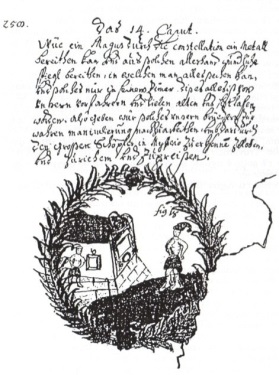 Эта статья была переписана после двойной проверки моего первоисточника, т. е. Thesaurus Thesaurorum Rosa et Aurea Crucis, опубликованного Agape-Prometeo (сборник MS. Cod SN 2897 в Венской национальной библиотеке, с полным названием MS «Testamentum Der Fraternitet»). Rosæ et Auræ Crucis, als gewisse Extases oder geheime Operationes, wodurch das Mysterium eröffnet an unsere Kinder der Weisheit göttlicher Magie und englischer Cabbalae. IWR Anno 580» и MS Thesaurus Thesaurorum Fraternitatis Roseae et Aureae Crucis хранятся в Württembergische Stuttbibliothek) с переводом смесь вышеупомянутых г-жи Вин и г-жи Дармштадт (Thesaurus Thesaurorum à Fraternitate Roseae et Aureae Crucis Testamento Consignatus et in Arcam Foederis repositus suae Scholae Alumnis et Electis Fratribus. Anno MDLXXX 1580), найденных во всеобъемлющем французском переводе Thesaurus Thesaurorum et Testamento Roseae et Aureae Crucis, опубликованные Sesheta, 2016. На самом деле я так Я заметил отличия, начиная с названия главы, которое в версии Агапе-Прометео звучало как «Как маг может делать искусственные зеркала из металла с помощью созвездия», тогда как та же глава в версии Сешеты звучала как «Как маг может подготовьте металл через созвездие». Что, возможно, не так уж и отличается, поскольку, по-видимому, обе версии приходят к определенной подготовке зеркал. Разве что описанные зеркала носят лишь символический характер.Я сохранил текст, как и в моем предыдущем переводе из версии Агапе-Прометео, просто поместив новые, не идентичные части в квадратные скобки. Как мы увидим, различия заключаются только в описании аппарата. Что касается диаграмм разрыва, схема аппарата на белом фоне была взята из Агапе-Прометео, по-видимому, от г-жи Вин, в то время как схема серого фона взята из версии г-жи Дармштадт Сешеты, поэтому части заключены в квадратные скобки.Если вы хотите сделать зеркало, которое, согласно созвездию, заставляет всех людей, которые проходят мимо вашего дома, войти в вашу комнату [всех людей, которые находятся в комнате, где находится зеркало], сделайте следующее: расплавить зеркало из электро [электрима], как учит божественная магия, следующим образом: когда Солнце восходит в полнолуние, расплавить его и отполировать тройной землей, затем дополировать оленьей шкурой так что он становится очень блестящим. Помните: зеркало должно быть отлито вогнутым, шириной в 1/4 локтя, затем отлито еще одно во время восхода Солнца, за три дня до полнолуния в час Сатурна; отлейте его плоско, 1/4 локтя в ширину и 1/4 локтя в высоту, хорошо отшлифуйте с одной стороны; затем вам нужно приготовить еще одно зеркало из безукоризненного чисто-белого стекла шириной 1/4 локтя и высотой 1/4 локтя. Когда вы получите все эти зеркала, сделайте машину из твердого дерева, очень важно, чтобы все щели были хорошо закрыты, и ее нужно построить, следуя приведенным ниже инструкциям по рисованию.Ms Wien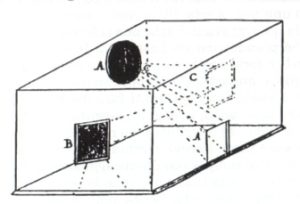 А — вогнутое зеркало аппарата, которое полностью отбрасывает прохожего в А и должно быть направлено в сторону комнаты [ А — вогнутое зеркало аппарата, которое очень хорошо отбрасывает прохожего, как если бы он идите к комнате]. B — нижнее зеркало [то, из которого духи поднимаются к металлическому зеркалу, и это металлическое окно комнаты является отражением окна E, оно тоже должно быть 1/4 локтя в ширину и 1/4 локтя в высоту] .Ms Darmstadt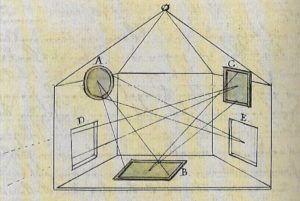 С — это то, из которого духи восходят к другому металлическому зеркалу, а из В — в комнату в полный рост через отверстие Е, которое должно быть 1/4 локтя в ширину и 1/4 локтя в высоту. Также ширина D должна быть такой же ширины, как отверстие, выходящее на улицу [D — окно, которое должно быть такой же ширины, как окно E, выходящее на улицу].Поставьте этот аппарат в темном месте в своей комнате так, чтобы отверстие, которое должно быть обращено на улицу, располагалось на пол-человеческого роста у стены, поставьте аппарат перед отверстием так, чтобы отверстие аппарата было как раз перед отверстием для улица, по которой ходят люди [ Поставьте этот аппарат в темное место в своей комнате так, чтобы окно через стену, выходящую на улицу, было на полчеловеческого роста. Поставьте аппарат перед окном, которое выходит на улицу].Когда кто-то проходит мимо, этот человек полностью внедряется в комнату и проходит мимо вас. Если хочешь, можешь подшучивать над ним, звать его и говорить о чем угодно, а человек на улице подумает, что его кто-то зовет, обернется и, никого не увидев, пойдет с тревогой дальше. Когда он снова пройдет мимо, повторите ваши слова, и он снова остановится, обернется и даст ответ, а вы сможете услышать его в своей комнате и дать встречный ответ. Если вы хотите навлечь на человека неприятности, встаньте и шлепните тень в своей комнате за уши, и человек с криком побежит спасать свою жизнь, так как подумает, что зло собирается его одурачить и призрак проходит мимо. на улице. Наши старики частенько шутили, пугая злых людей. Предупрежденные и направленные на молитву, эти люди затем просветлялись, каялись, обращались и начинали новую жизнь. Когда у нашего старика появился враг, они пугали его до тех пор, пока он не переставал отвечать, затем они хватались за березовую палку и дико били тень в комнате, говоря такие слова: «Я предлагаю тебе уйти и помириться с твоим врагом». , иначе, когда ты снова вернешься сюда, я сделаю тебе то и это…» просто напугать человека, а потом они станут хорошими друзьями, и приедет избитый и расскажет всю историю о том, как его побил неприятный враг. Другие наоборот были темпераментными и гордыми, хотели сопротивляться на улице, но когда понимали, что так их будут бить еще больше, и услышав, как кто-то говорит им, что вокруг никого нет, начинали бежать, спасая свою жизнь, и Вы должны были только слушать авантюрные вещи, которые они рассказали позже. Но менее смелые люди падали на землю полумертвые.Если бы мимо проходила женщина, зеркало показало бы ее фигуру, если бы она была добродетельна, то зеркало показало бы только человека, если бы она была Катаной (может быть от французского «Катин», проститутка) маг мог бы взял таз, полный воды, после того, как позвал ее, как если бы он был ее преданным, если бы она ответила, можно было бы бросить холодную воду прямо на тень, и она бы начала кричать, думая, что вот-вот умрет от утопления, ведя себя так, как будто она бы перешла вброд воду и, сделав два-три шага, увидела бы, что ее одурачили, и побежала бы, выжимая мокрую, стыдясь, и люди на улице побежали бы за ней, спрашивая ее, что случилось, и она ответила бы, что зло посмеялось над ней; не один раз эти люди обращались. Да, с этим аппаратом можно добиться замечательных вещей, но пусть это кто-нибудь увидит, так как все происходит с помощью звезд. Так как здесь нам не нужны ни Фигуры, ни заклинания. Здесь снова можно увидеть скрытого Всевышнего. Соблюдайте первое правило, то есть не злоупотребляйте этим и не оскорбляйте Бога или своего ближнего, вместо этого вы должны действовать, чтобы увеличить честь Бога и счастье вашего ближнего и убедиться, что никто не пострадает.Наша научная форма ментис заставляет нас пытаться сравнивать волшебную шкатулку с известными технологиями, древними и современными. Но, даже при некотором сходстве с темными комнатами и голографическими устройствами, машинный зал все же существенно отличается и, на наш взгляд, может показаться просто суеверным трюком. В таком случае может быть что-то недосказанное подразумевается. Схематический рисунок г-жи Вин представляет собой коробку, не имеющую никаких других сходств с древними темными комнатами, за исключением входного отверстия в коробке. Входное отверстие слишком широкое, чтобы сузить входящий пучок света, на самом деле аппарату не нужна оптическая линза для выпрямления изображения, здесь луч сначала подвергается простому процессу отражения и отклонения на вогнутых зеркалах. а затем на два других плоских зеркала (одно из них должно быть чисто белым), чтобы в конечном итоге выйти через большую дыру. Но, скорее всего, на выход можно подать только свет, а не точное изображение перед входным отверстием. На схеме г-жи Дармштадт количество оптических станций может указывать на сходство с современным голографическим устройством, но последнее требует большего количества источников света, чем один. Так же и этот аппарат кажется абсолютно бесполезным для наших современных технических оптических потребностей, как и любое другое древнее оптическое устройство, кроме грубого отражения и отклонения света. Так для чего его можно использовать, если он вряд ли может дать жизнь феномену оптической магии, который, как он утверждает, создает?Может быть, эта четырнадцатая глава Testamentum Fraternitatis вместо этого намекает на систему, облегчающую использование солнечных, лунных или звездных лучей в алхимии? Это мое предположение. Строго говоря, оптические линзы связаны с преломлением и увеличением, а зеркала — с отражением и отклонением света.В конце описания коробки автор говорит «все происходит с помощью звезд», на что намекает и термин «созвездие» в названии. Это предложение можно интерпретировать по-разному, факт остается фактом: мы не можем работать, не соблюдая определенный астрономический код, поэтому разумно не недооценивать возможность того, что аппарат может «извлекать» или «конденсировать» определенные лучи из определенных условий неба.Элиас Эшмол и пророческий красный каменьЖадно любопытный человек с интригующими утверждениями, хотя и не алхимик, Элиас Эшмол представляет аспект Философского камня, который мы не привыкли читать. Поскольку мы знаем почти всю алхимическую карьеру Эшмола (вероятно, не оперативный алхимик, но большой читатель и ненасытный собиратель алхимических сочинений), мы можем считать его ненадежным, тем не менее его слова в Theatrum Chemicum Britannicum Prolegomena (1652) согласуются с некоторыми выражениями, которых обычно избегают в трактатов по химической алхимии, но довольно распространены в древних орфических «мистериях», где Идейские дактили, мнимые Учителя Орфея, предписывают очищение с помощью «Молниеносного Камня», настоящего камня, упавшего с неба, который мы, современные люди, едва отождествляем с метеоритом.Для алхимика «молниеносный камень», упавший с неба, обязательно является Философским камнем, сделанным из материи, упавшей с неба, даже если он найден в недрах земли. Дело в том, что наш Секретный Огонь/Меркурий недавно превратился в Красную Серу. Или Красный камень.Жан-Франсуа Ксавье Фабр дю Боске в своей рукописи Concordance Mytho Physico Cabalo Hermétique (1789?) говорит: «Ум и Дух добродетельных существ никогда не общаются со смертными без особой милости Божества, т. е. иметь Философский Камень».Вернемся к Элиасу Эшмолу. В течение определенного периода своей жизни он посвятил много энергии изучению алхимии. В период с 1650 по 1652 год он курировал две антологии: «Fasciculus Chemicus Артура Ди», переводившую с латыни алхимические работы сына Джона Ди (который, кстати, жаловался на качество перевода Эшмола), и Theatrum Chemicum Britannicum, благодаря которой он сохранил многие работы. которые в противном случае могли бы быть потеряны. В конце концов Эшмол пожертвовал свою библиотеку антикварных книг и рукописей Оксфордскому университету для создания Эшмоловского музея. Теперь две трети его библиотеки находятся в Бодлиане.В Theatrum Chemicum Britannicum Элиас Эшмол пишет Пролегомены, или дискурсивное введение, описывающее чудеса Философского Камня, или Растительного Камня, как он его называл: «……..Ибо (при открытии своего Золотого Ящика, в котором он был заключен) он распространил свои Лучи по всей Комнате, и это с таким великолепием, что преодолело Свет, зажженный в нем; Кроме того, Гермес отказался проецировать его на металл (как недостойный его), но провел свой эксперимент над Вероникой и Рутой.С помощью Магического и Перспективного Камня можно обнаружить любое Лицо, в какой части Мира навсегда, хотя никогда так тайно не скрывалось и не скрывалось; в палатах, туалетах или пещерах Земли: ибо там он производит строгую инквизицию. Словом, оно справедливо представляет вашему взору даже весь Мир, в котором созерцать, слышать или видеть ваше Желание. Более того, это позволяет человеку понять язык Творений, таких как щебетание птиц, мычание зверей и т. д. Преобразовать дух в образ, который, наблюдая влияние небесных тел, станет истинным оракулом; И все же это, как Э.А. уверяет вас, никоим образом не является некромантическим или дьявольским; но легкий, тяжеловесный легкий, естественный и честный.Наконец, что касается прикосновения к Ангельскому камню, то оно настолько тонко, сказал вышеупомянутый автор, что его нельзя ни увидеть, ни ощутить, ни взвесить; а только на вкус. Голос человека (который слышит некоторую пропорцию этих тонких свойств) выступает в сравнении; сам Воздух не так проницаем, и тем не менее (о таинственное Чудо!) Камень, который останется в Огне на Вечность без ущерба. Он обладает Божественной Силой, Небесной и Невидимой, превосходящей все остальные; и наделяет обладателя Божественными Дарами. Это дает Явление Ангела и дает возможность разговаривать с ними посредством Снов и Откровений; и ни один Злой Дух не смеет приближаться к Месту, где он обитает. потому что это квинтэссенция, в которой нет испорченной вещи; и где Элементы не испорчены, ни один Дьявол не может остаться или пребывать.Св. Дунстан называет его пищей ангелов, а другие называют его Небесным Виатикумом; Древо жизни; и, несомненно, (следующий в БОГЕ) истинный Алхоходон, или Податель Лет; ибо благодаря этому человеческое тело предохраняется от разложения, благодаря чему оно может долгое время жить без пищи; и это не поставило вопрос, может ли любой человек умереть, который его использует. Которым я не столько восхищаюсь, сколько думаю, почему Владельцы его должны желать жить, если эти Явления Славы и Вечности представлены их Плотскому Оку; но скорее желание Раствориться и насладиться полным Плодом, чем жить там, где они должны довольствоваться голыми Размышлениями.После того, как Гермес однажды получил Знание об этом Камне, он отказался от использования всех других Камней и этим только наслаждался; Моисей и Соломон вместе с Гермесом были единственными тремя, которые преуспели в знании этого и с его помощью творили Чудеса.Что в Красном камне спрятан Дар пророчества, расскажет вам Расис: ибо таким образом (сказал он) философы предсказывали грядущее; А Петрус Бонус утверждает, что они пророчествовали не только в целом, но и в частности; имея Предведение о Воскресении, Воплощении Христовом, судном дне и о том, что Мир должен быть сожжен Огнем: и сие не иначе, как от Проницательности Своих Действий.Короче говоря, благодаря правильному и разнообразному использованию Философами Prima Materia (ибо существуют различные Дары, но один и тот же Дух) становится известным совершенство свободных наук, может быть постигнута вся Мудрость Природы; И (несмотря на то, что было сказано, я должен далее добавить) еще сокрыты более великие вещи, чем эти, ибо мы видели лишь немногие из его работ.Есть лишь несколько подвоев, пригодных для прививки прививок этой науки; Они — Тайны, Непостижимые никому, кроме Адептов и тех, кто был Предан даже с колыбели служить и ждать у этого Алтаря; И как редко о таких слышали, может показаться Нортону:Для немногих (сказал он) или едва ли одинВ пятнадцати королевствах был наш Красный Камень.PS: когда Эшмол упоминает святого Дунстана, он, вероятно, имеет в виду рукописи, находящиеся во владении Артура Ди и на которых Ди рисовал для Fasciculus Chemicus, то есть: Dastini Speculum Philosophiae (теперь Британская библиотека, Sloane MS 2476) и Tractatus Maximi Domini Dunstani Episcopi Cantuariensis. , veri philosophi, de Lapide Philosophorum. Последняя написана от руки Ди и переплетена с его собственным трактатом «Arca Arcanorum» Британской библиотеки Sloane MS. 1876 ​​г. Эти произведения как раз приписываются св. Дунстану (1). Джон Келли сказал отцу Ди, что в 1583 году он обнаружил рукопись святого Дунстана вместе с картой сокровищ и алхимическим порошком.